Name___________GeographyNatural HazardsRevision Guide2021Paper 1: Living with the physical environmentSection A: The challenge of natural hazardsTectonic hazardsWeather HazardsClimate ChangeWhat do I need to revise?The Challenge of Natural Hazards: WorkbookNatural hazards pose major risks to people and property.1.	Define the term natural hazard. Give some examples.________________________________________________________________________________________________________________________________________________________________________________________________________________________________________________________________2.	Complete the table belowEvents: earthquake, volcanic eruption, tsunami, tropical storm, hurricane/typhoon/cyclone, climate change3.	Would the hazard risk be greater for A or B? In the final column give reasons for your choice. An example has been done for you.Tectonic hazardsEarthquakes and volcanic eruptions are the result of physical processes.4.	Look at the map below. What is a plate margin?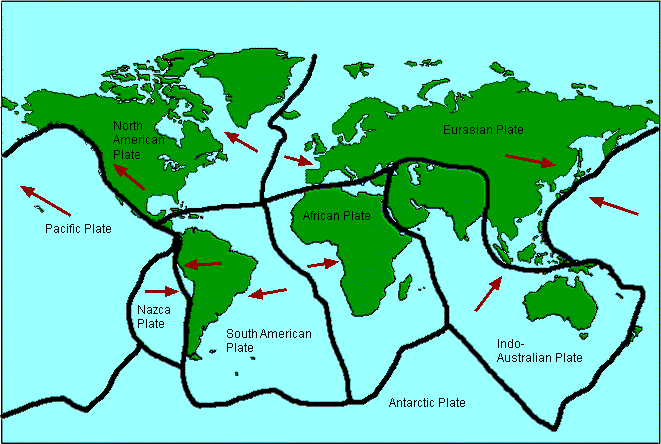 ________________________________________________________________________________________________________________________________________________________________________________________________5.	Which areas are more likely to experience tectonic hazards? Circle the correct answers.a. On or near plate margins – far from plate marginsb. Coastal areas – inland areasc. The western coast of North America – the east coasts of North Americad. Southern Africa – south and east Asia6.	There are three main types of plate margin.For each draw a diagram showing plate movement.Write a sentence describing what happens.Indicate the type of hazard that occurs as a result.Give an example of where this occurs (use the map).a. Destructive margin________________________________________________________________________________________________________________________________________________________________________________________________b. Constructive margin________________________________________________________________________________________________________________________________________________________________________________________________c. Conservative margin________________________________________________________________________________________________________________________________________________________________________________________________The effects of, and responses to, a tectonic hazard vary between areas of contrasting levels of wealth.7.	Below are some effects of and responses to tectonic hazards. Code as:PE (primary effect)SE (secondary effect)IR (immediate response)LR (long-term response)Building collapse		People are made homeless		EvacuationDisease spreads		Tents given out by NGOs			LootingPeople are killed		Water contaminated			Homes rebuiltSearch and rescue		Building regulations improved		Crops lost8,	Why do people continue to live in areas at risk from a tectonic hazard?Vocabulary you could use: fertile, tourism, geothermal, resources, knowledge________________________________________________________________________________________________________________________________________________________________________________________________________________________________________________________________________________________________________________________________________________________________________________________________9.	Think about examples of monitoring, prediction, protection and planning. How do they each reduce the risks from a tectonic hazard?a. Monitoring and predictionSeismometers, volcano observatory, thermal imaging, lasers, gas emissions, groundwater, temperature changes, groundwater changes, tilt metersMonitoring helps to reduce hazard risk by…_____________________________________________________________________________________________________________________________________________________________________________________________________________________________b. ProtectionBuilding design, embankments, explosivesProtection helps to reduce hazard risk by…_____________________________________________________________________________________________________________________________________________________________________________________________________________________________c. PlanningTraining people (drills), communication systems, evacuation, location of buildings, hazard mapsPlanning helps to reduce hazard risk by…_____________________________________________________________________________________________________________________________________________________________________________________________________________________________Weather hazardsGlobal atmospheric circulation helps to determine patterns of weather and climate.10.	On the blank global atmospheric circulation model below, label:Polar cellsFerrel cellsHadley cellsNorth-east trade windsSouth-westerley winds (affecting UK)Areas of rising air and low pressureAreas of sinking air and high pressure(remember winds are named after the direction the blow from)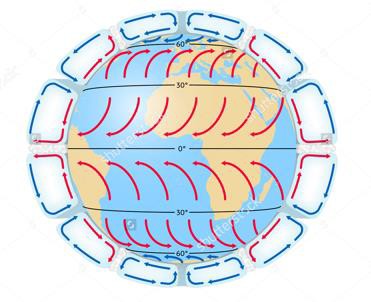 11.	Using the map below, describe the global distribution of tropical storms.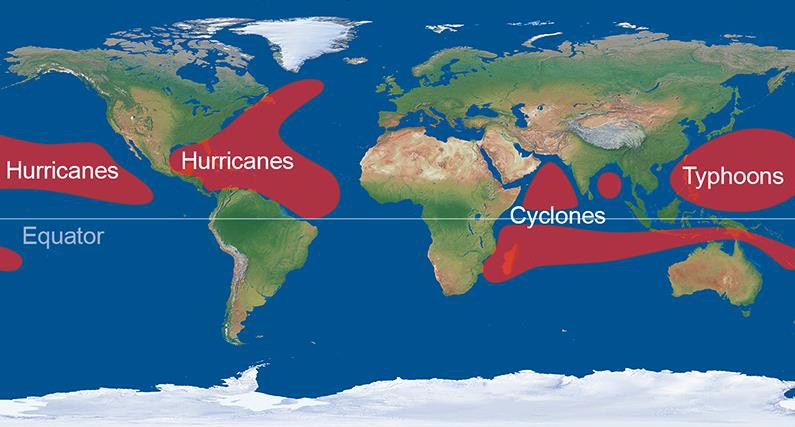 ________________________________________________________________________________________________________________________________________________________________________________________________________________________________________________________________________________________________________________________________12.	Why do tropical storms only form in these areas?Think about air pressure, sea temperature, sea depth, prevailing winds.________________________________________________________________________________________________________________________________________________________________________________________________13.	Describe the lifecycle of a tropical storm. Use the phrase “wind, rain, eye, spin, move die” to help.________________________________________________________________________________________________________________________________________________________________________________________________________________________________________________________________________________________________________________________________14.	The paragraph below is about the structure and features of tropical storms. Using the vocabulary provided fill in the blank spaces.Vocabulary: descending, winds, circular, less, speed, clockwise, high, smaller, eye, eyewall, rain, anticlockwise, increases, hundreds, 7-14, 50km, rain, low.Tropical storms are 		in shape, 	of kilometres wide and usually last  	 days. They spin 		in the southern hemisphere and 			in the northern hemisphere. The centre of the storm is called the 			. It is up to 		across and is caused by 	air. In the eye there is very 	pressure, light winds, no clouds, no 	and a 	temperature. The eye is surrounded by the 	. Here there is spiralling rising air, very strong 		(around 130 kilometres per hour), storm clouds, torrential 	and a low temperature. Towards the edges of the storm the wind 		falls, the clouds become 		and more scattered, the rain becomes 		intense and the temperature 	.15.	On the aerial image of a tropical storm label:a. the eye					b. the eyewallc. the edge of the storm			d. the strongest winds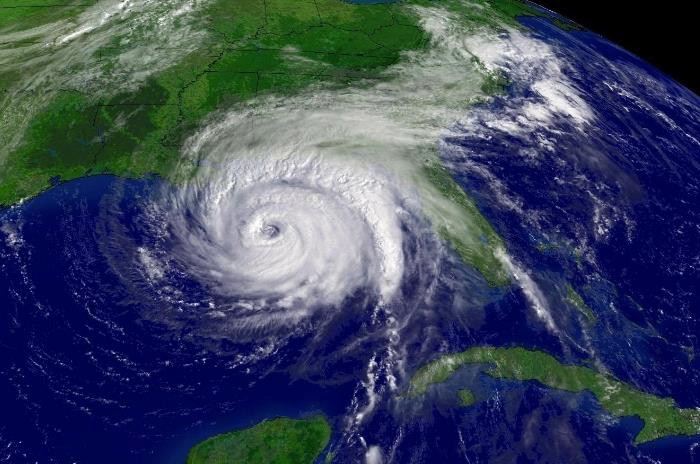 16.	Many experts are worried that climate change will increase the intensity, frequency and distribution of tropical storms. Explain reasons for this concern.One reason why the intensity of TS’s may increase: One reason why the frequency of TS’s may increase: One reason why the distribution of TS’s may increase: Tropical storms have significant effects on people and the environment17.	Annotate each bubble below with examples and say how they can help to reduce the effects of tropical storms.For example, for ‘Protection’, you could write ‘Afforestation absorbs much of the storm’s energy when it hits the coastline, reducing the impact on protecting people, property and the environment further inland’. You should have at least two examples for each bubble.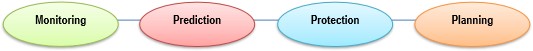 The UK is affected by weather hazards18.	Complete the table below with facts and figures.19.	Give two examples of weather events that demonstrate that UK weather is becoming more extreme. You already have one for rainfall (Somerset flooding in 2013/14)a. High temperature________________________________________________________________________________________________________________b. Snowfall and low temperatures_____________________________________________________________________________________________________Climate ChangeClimate change is the result of natural and human factors and has a range of effects.20.	Some evidence for climate change is found using data collected from tree rings, ice core samples, pollen analysis and temperature records. Select one of these and say how it provides evidence that climate change is occurring.______________ provides evidence that climate change is occurring  because ________________________________________________________________________________________________________________________________________________________________________________________________21.	The diagram shows some of the possible causes of climate change. Fill it in and explain how each is thought to cause climate change.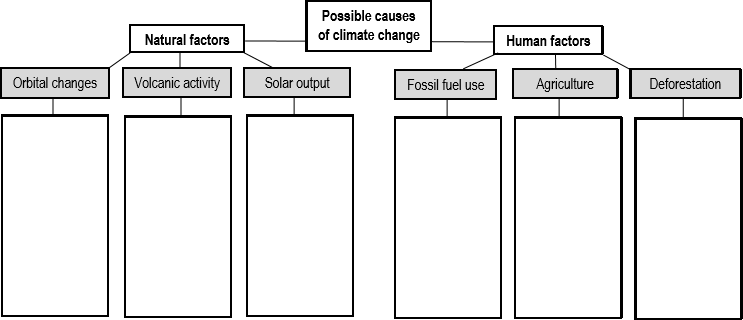 22.	Outline the effects of climate change on people and the environment. Write a paragraph for each. Try to refer to specific places in your answer.________________________________________________________________________________________________________________________________________________________________________________________________________________________________________________________________________________________________________________________________Managing climate change involves both mitigation (reducing causes) and adaptation (responding to change).23.	Mitigation means reducing the causes (of climate change). There are lots of ways that climate change can be mitigated. The table below shows four mitigation strategies. You need to fill in the gaps so that each strategy is described (say what it is) and explained (say how it reduces the causes of climate change).24.	There are many adaptation strategies to help us manage climate change and reduce risk. Below say which strategy should be prioritised and how it helps to manage climate change.Options: 1- Changing agricultural systems, 2- Managing water supply, 3- Reducing risk from rising sea levelsChosen option:____________________________________________________________________________________________________________________________________________________________________________________________________________________________________________________________________________________________________________________________________________________________________________________________________________________________________________________________________________________________________________________________________________________________________________________________________________________________________________________________________________________________________________________________________________________________________________________________________________________________________________1a. A natural hazard is a natural event that has a social impact. Natural hazards include:1a. A natural hazard is a natural event that has a social impact. Natural hazards include:1a. A natural hazard is a natural event that has a social impact. Natural hazards include:1a. A natural hazard is a natural event that has a social impact. Natural hazards include:1b. Hazard risk is the chance or probability of being affected by a natural event.1b. Hazard risk is the chance or probability of being affected by a natural event.2. The structure of the earth comprises:Crust:Thin, outermost layer up to 60km thick.Solid; which is split into ‘slabs’ called plates which move due to convection currents.2 types of crust:Oceanic – thin, denseContinental – thick, less dense3 types of plate margin:ConstructiveDestructiveConservative Mantle:Widest section – approximately 2900km.Made of semi-molten rock called magma.Convection currents are present.Made of iron and magnesium.Can reach temperatures of 3800°CCore:Innermost part of the earth.Very hot – up to 5500°C Made of iron and nickel.Sometimes split into inner core and outer core.Inner core is solid, outer core is liquid.Atmospheric RainLightningSnowDroughtHurricanesTornadoesWindsGeologicalVolcanoLandslideMudflowEarthquakeAvalancheTsunami FloodingFlooding - River -CoastalFloodingFlooding - River -Coastal3a. Earthquakes and volcanoes are the result of tectonic activity at plate margins.Earthquakes occur at plate margins when the movement of plates builds up pressure which is then suddenly released.Volcanoes occur when molten rock (magma) from deep within the earth rises to the surface. This occurs at either constructive or destructive plate margins. They may also occur at hot spots where the crust is thin. Hawaii is a good example. 3a. Earthquakes and volcanoes are the result of tectonic activity at plate margins.Earthquakes occur at plate margins when the movement of plates builds up pressure which is then suddenly released.Volcanoes occur when molten rock (magma) from deep within the earth rises to the surface. This occurs at either constructive or destructive plate margins. They may also occur at hot spots where the crust is thin. Hawaii is a good example. 2. The structure of the earth comprises:Crust:Thin, outermost layer up to 60km thick.Solid; which is split into ‘slabs’ called plates which move due to convection currents.2 types of crust:Oceanic – thin, denseContinental – thick, less dense3 types of plate margin:ConstructiveDestructiveConservative Mantle:Widest section – approximately 2900km.Made of semi-molten rock called magma.Convection currents are present.Made of iron and magnesium.Can reach temperatures of 3800°CCore:Innermost part of the earth.Very hot – up to 5500°C Made of iron and nickel.Sometimes split into inner core and outer core.Inner core is solid, outer core is liquid.1c. More people are at risk of natural events because of:- Urbanisation – Poverty – Farming – Climate change1c. More people are at risk of natural events because of:- Urbanisation – Poverty – Farming – Climate change1c. More people are at risk of natural events because of:- Urbanisation – Poverty – Farming – Climate change1c. More people are at risk of natural events because of:- Urbanisation – Poverty – Farming – Climate change3a. Earthquakes and volcanoes are the result of tectonic activity at plate margins.Earthquakes occur at plate margins when the movement of plates builds up pressure which is then suddenly released.Volcanoes occur when molten rock (magma) from deep within the earth rises to the surface. This occurs at either constructive or destructive plate margins. They may also occur at hot spots where the crust is thin. Hawaii is a good example. 3a. Earthquakes and volcanoes are the result of tectonic activity at plate margins.Earthquakes occur at plate margins when the movement of plates builds up pressure which is then suddenly released.Volcanoes occur when molten rock (magma) from deep within the earth rises to the surface. This occurs at either constructive or destructive plate margins. They may also occur at hot spots where the crust is thin. Hawaii is a good example. 2. The structure of the earth comprises:Crust:Thin, outermost layer up to 60km thick.Solid; which is split into ‘slabs’ called plates which move due to convection currents.2 types of crust:Oceanic – thin, denseContinental – thick, less dense3 types of plate margin:ConstructiveDestructiveConservative Mantle:Widest section – approximately 2900km.Made of semi-molten rock called magma.Convection currents are present.Made of iron and magnesium.Can reach temperatures of 3800°CCore:Innermost part of the earth.Very hot – up to 5500°C Made of iron and nickel.Sometimes split into inner core and outer core.Inner core is solid, outer core is liquid.3b. Three main types of plate margin:Constructive: 2 plates move apart leading to earthquakes and volcanoes; typically broad & flat shield volcanoes. E.g. Mid-Atlantic Ridge, Iceland.Destructive: 2 plates move towards one another. If oceanic and continental plates subduction will occur leading to strong earthquakes and powerful volcanic eruptions from composite volcanoes. E.g. Nazca & South American Plate, Andes. If 2 continental plates there is no subduction but instead collision leading to earthquakes & formation of fold mountains like the Himalayas. Conservative: 2 plates move past each other with the resulting friction leading to earthquakes. E.g. San Andreas Fault, California. 3b. Three main types of plate margin:Constructive: 2 plates move apart leading to earthquakes and volcanoes; typically broad & flat shield volcanoes. E.g. Mid-Atlantic Ridge, Iceland.Destructive: 2 plates move towards one another. If oceanic and continental plates subduction will occur leading to strong earthquakes and powerful volcanic eruptions from composite volcanoes. E.g. Nazca & South American Plate, Andes. If 2 continental plates there is no subduction but instead collision leading to earthquakes & formation of fold mountains like the Himalayas. Conservative: 2 plates move past each other with the resulting friction leading to earthquakes. E.g. San Andreas Fault, California. 3b. Three main types of plate margin:Constructive: 2 plates move apart leading to earthquakes and volcanoes; typically broad & flat shield volcanoes. E.g. Mid-Atlantic Ridge, Iceland.Destructive: 2 plates move towards one another. If oceanic and continental plates subduction will occur leading to strong earthquakes and powerful volcanic eruptions from composite volcanoes. E.g. Nazca & South American Plate, Andes. If 2 continental plates there is no subduction but instead collision leading to earthquakes & formation of fold mountains like the Himalayas. Conservative: 2 plates move past each other with the resulting friction leading to earthquakes. E.g. San Andreas Fault, California. 3b. Three main types of plate margin:Constructive: 2 plates move apart leading to earthquakes and volcanoes; typically broad & flat shield volcanoes. E.g. Mid-Atlantic Ridge, Iceland.Destructive: 2 plates move towards one another. If oceanic and continental plates subduction will occur leading to strong earthquakes and powerful volcanic eruptions from composite volcanoes. E.g. Nazca & South American Plate, Andes. If 2 continental plates there is no subduction but instead collision leading to earthquakes & formation of fold mountains like the Himalayas. Conservative: 2 plates move past each other with the resulting friction leading to earthquakes. E.g. San Andreas Fault, California. 3a. Earthquakes and volcanoes are the result of tectonic activity at plate margins.Earthquakes occur at plate margins when the movement of plates builds up pressure which is then suddenly released.Volcanoes occur when molten rock (magma) from deep within the earth rises to the surface. This occurs at either constructive or destructive plate margins. They may also occur at hot spots where the crust is thin. Hawaii is a good example. 3a. Earthquakes and volcanoes are the result of tectonic activity at plate margins.Earthquakes occur at plate margins when the movement of plates builds up pressure which is then suddenly released.Volcanoes occur when molten rock (magma) from deep within the earth rises to the surface. This occurs at either constructive or destructive plate margins. They may also occur at hot spots where the crust is thin. Hawaii is a good example. 2. The structure of the earth comprises:Crust:Thin, outermost layer up to 60km thick.Solid; which is split into ‘slabs’ called plates which move due to convection currents.2 types of crust:Oceanic – thin, denseContinental – thick, less dense3 types of plate margin:ConstructiveDestructiveConservative Mantle:Widest section – approximately 2900km.Made of semi-molten rock called magma.Convection currents are present.Made of iron and magnesium.Can reach temperatures of 3800°CCore:Innermost part of the earth.Very hot – up to 5500°C Made of iron and nickel.Sometimes split into inner core and outer core.Inner core is solid, outer core is liquid.4a. Primary effect of an earthquake – caused directly by the shaking and ground movement. Includes deaths, injuries and damage to buildings & infrastructure. Secondary effects occur as a result of the primary effect. Includes tsunamis, fires & landslides.4a. Primary effect of an earthquake – caused directly by the shaking and ground movement. Includes deaths, injuries and damage to buildings & infrastructure. Secondary effects occur as a result of the primary effect. Includes tsunamis, fires & landslides.4a. Primary effect of an earthquake – caused directly by the shaking and ground movement. Includes deaths, injuries and damage to buildings & infrastructure. Secondary effects occur as a result of the primary effect. Includes tsunamis, fires & landslides.4b. There are two different responses to natural disasters such as earthquakes:Immediate responses – search & rescue keeping survivors alive by providing medical care, food, water & shelter.Long term responses – re-building & reconstruction to return to normal & reduce risk. 4b. There are two different responses to natural disasters such as earthquakes:Immediate responses – search & rescue keeping survivors alive by providing medical care, food, water & shelter.Long term responses – re-building & reconstruction to return to normal & reduce risk. 4b. There are two different responses to natural disasters such as earthquakes:Immediate responses – search & rescue keeping survivors alive by providing medical care, food, water & shelter.Long term responses – re-building & reconstruction to return to normal & reduce risk. 5. People live in tectonically active areas due to the following reasons:Poverty – people lack choiceAwareness (lack of)Benefits in volcanic areas (Iceland):Fertile soilsRocks for buildingMineral depositsHot waterFavourable areasPorts Water – reaches surface; important in desert areasMonitoring – reduces the threatBuilding design – reduces the threatTimescale (happen rarely)Iceland is a good example to use:- Geothermal energy – volcanic rocks for construction – tourism – hot water for heating homes & greenhouses for agriculture.6a. The 4 main management strategies for reducing the risk from tectonic hazards. Monitoring – Watching the volcanoPrediction – Best estimate when the tectonic event will occur.Protection – Building design & regulations.Planning – Identifying and avoiding areas most at risk.6a. The 4 main management strategies for reducing the risk from tectonic hazards. Monitoring – Watching the volcanoPrediction – Best estimate when the tectonic event will occur.Protection – Building design & regulations.Planning – Identifying and avoiding areas most at risk.6a. The 4 main management strategies for reducing the risk from tectonic hazards. Monitoring – Watching the volcanoPrediction – Best estimate when the tectonic event will occur.Protection – Building design & regulations.Planning – Identifying and avoiding areas most at risk.6b. Earthquake proof building design includes:Walls reinforced with steel & concrete to reduce movement.Rolling weights on roof to counteract shock waves.Automatic shutters to prevent falling glass.Shock absorbers to absorb shaking.SprinklersCross bracing to limit twistingOpen areas for evacuation.6b. Earthquake proof building design includes:Walls reinforced with steel & concrete to reduce movement.Rolling weights on roof to counteract shock waves.Automatic shutters to prevent falling glass.Shock absorbers to absorb shaking.SprinklersCross bracing to limit twistingOpen areas for evacuation.6b. Earthquake proof building design includes:Walls reinforced with steel & concrete to reduce movement.Rolling weights on roof to counteract shock waves.Automatic shutters to prevent falling glass.Shock absorbers to absorb shaking.SprinklersCross bracing to limit twistingOpen areas for evacuation.5. People live in tectonically active areas due to the following reasons:Poverty – people lack choiceAwareness (lack of)Benefits in volcanic areas (Iceland):Fertile soilsRocks for buildingMineral depositsHot waterFavourable areasPorts Water – reaches surface; important in desert areasMonitoring – reduces the threatBuilding design – reduces the threatTimescale (happen rarely)Iceland is a good example to use:- Geothermal energy – volcanic rocks for construction – tourism – hot water for heating homes & greenhouses for agriculture.Effects and responses to tectonic hazards vary between areas of contrasting levels of wealthEffects and responses to tectonic hazards vary between areas of contrasting levels of wealthEffects and responses to tectonic hazards vary between areas of contrasting levels of wealthEffects and responses to tectonic hazards vary between areas of contrasting levels of wealthEffects and responses to tectonic hazards vary between areas of contrasting levels of wealthEffects and responses to tectonic hazards vary between areas of contrasting levels of wealthEffects and responses to tectonic hazards vary between areas of contrasting levels of wealthChile earthquake, 27 Feb 2010, richer country.Richter scale 8.8Destructive plate margin – Nazca & South American Plate, off the coast of Central Chile in the Pacific.Cost of earthquake US$30 billion.Chile earthquake, 27 Feb 2010, richer country.Richter scale 8.8Destructive plate margin – Nazca & South American Plate, off the coast of Central Chile in the Pacific.Cost of earthquake US$30 billion.Chile earthquake, 27 Feb 2010, richer country.Richter scale 8.8Destructive plate margin – Nazca & South American Plate, off the coast of Central Chile in the Pacific.Cost of earthquake US$30 billion.Chile earthquake, 27 Feb 2010, richer country.Richter scale 8.8Destructive plate margin – Nazca & South American Plate, off the coast of Central Chile in the Pacific.Cost of earthquake US$30 billion.Chile earthquake, 27 Feb 2010, richer country.Richter scale 8.8Destructive plate margin – Nazca & South American Plate, off the coast of Central Chile in the Pacific.Cost of earthquake US$30 billion.Nepal earthquake, 25 April 2015, poorer country.Richter scale 7.9Destructive plate margin (collision) – Indo-Australian & Eurasian Plate, 80km north-west of capital Kathmandu.Cost of earthquake US$5 billion.Nepal earthquake, 25 April 2015, poorer country.Richter scale 7.9Destructive plate margin (collision) – Indo-Australian & Eurasian Plate, 80km north-west of capital Kathmandu.Cost of earthquake US$5 billion.Chile primary effects500 killed12,000 injured800,000 affected220,000 homes destroyed4,500 schools destroyed53  ports destroyed56 hospitals destroyedPort of Talcahuanao damagedSantiago airport damagedChile primary effects500 killed12,000 injured800,000 affected220,000 homes destroyed4,500 schools destroyed53  ports destroyed56 hospitals destroyedPort of Talcahuanao damagedSantiago airport damagedChile primary effects500 killed12,000 injured800,000 affected220,000 homes destroyed4,500 schools destroyed53  ports destroyed56 hospitals destroyedPort of Talcahuanao damagedSantiago airport damagedChile primary effects500 killed12,000 injured800,000 affected220,000 homes destroyed4,500 schools destroyed53  ports destroyed56 hospitals destroyedPort of Talcahuanao damagedSantiago airport damagedChile primary effects500 killed12,000 injured800,000 affected220,000 homes destroyed4,500 schools destroyed53  ports destroyed56 hospitals destroyedPort of Talcahuanao damagedSantiago airport damagedNepal primary effects9,000 killed20,000 injured8 million affectedHomes destroyed of 3 million people7,000 schools destroyed50% of shops destroyedNepal primary effects9,000 killed20,000 injured8 million affectedHomes destroyed of 3 million people7,000 schools destroyed50% of shops destroyedChile secondary effects1,500km roads damaged, mainly by mudslides.Remote communities were cut-off.Tsunamis destroyed coastal towns.Fire at a chemical plant in Santiago.Chile secondary effects1,500km roads damaged, mainly by mudslides.Remote communities were cut-off.Tsunamis destroyed coastal towns.Fire at a chemical plant in Santiago.Chile secondary effects1,500km roads damaged, mainly by mudslides.Remote communities were cut-off.Tsunamis destroyed coastal towns.Fire at a chemical plant in Santiago.Chile secondary effects1,500km roads damaged, mainly by mudslides.Remote communities were cut-off.Tsunamis destroyed coastal towns.Fire at a chemical plant in Santiago.Chile secondary effects1,500km roads damaged, mainly by mudslides.Remote communities were cut-off.Tsunamis destroyed coastal towns.Fire at a chemical plant in Santiago.Nepal secondary effectsLandslides & avalanches blocked roads; hampering relief efforts.Avalanches on Mount Everest killed 19 people.Nepal secondary effectsLandslides & avalanches blocked roads; hampering relief efforts.Avalanches on Mount Everest killed 19 people.Chile immediate responsesEmergency services acted swiftly (domestic).International assistance with field hospitals, satellite phones & floating bridges.Power & water restored to 90% of homes within 10 days.30,000 small emergency shelters provided by international appeal.Chile immediate responsesEmergency services acted swiftly (domestic).International assistance with field hospitals, satellite phones & floating bridges.Power & water restored to 90% of homes within 10 days.30,000 small emergency shelters provided by international appeal.Chile immediate responsesEmergency services acted swiftly (domestic).International assistance with field hospitals, satellite phones & floating bridges.Power & water restored to 90% of homes within 10 days.30,000 small emergency shelters provided by international appeal.Chile immediate responsesEmergency services acted swiftly (domestic).International assistance with field hospitals, satellite phones & floating bridges.Power & water restored to 90% of homes within 10 days.30,000 small emergency shelters provided by international appeal.Chile immediate responsesEmergency services acted swiftly (domestic).International assistance with field hospitals, satellite phones & floating bridges.Power & water restored to 90% of homes within 10 days.30,000 small emergency shelters provided by international appeal.Nepal immediate responseInternational search & rescue teams required to provide water & medical support. Help was sent from UK, India & China.500,000 tents required to shelter the homeless.300,000 migrated from Kathmandu to seek shelter with family & friends.Helicopters used to access isolated areas.Nepal immediate responseInternational search & rescue teams required to provide water & medical support. Help was sent from UK, India & China.500,000 tents required to shelter the homeless.300,000 migrated from Kathmandu to seek shelter with family & friends.Helicopters used to access isolated areas.Chile long term responsesGovernment plan to rebuild 200,000 households put in place 1 month after the earthquake. Chile’s strong economy based on copper exports was robust & did not need foreign aid.Recovery could take 4 years according to the President. Chile long term responsesGovernment plan to rebuild 200,000 households put in place 1 month after the earthquake. Chile’s strong economy based on copper exports was robust & did not need foreign aid.Recovery could take 4 years according to the President. Chile long term responsesGovernment plan to rebuild 200,000 households put in place 1 month after the earthquake. Chile’s strong economy based on copper exports was robust & did not need foreign aid.Recovery could take 4 years according to the President. Chile long term responsesGovernment plan to rebuild 200,000 households put in place 1 month after the earthquake. Chile’s strong economy based on copper exports was robust & did not need foreign aid.Recovery could take 4 years according to the President. Chile long term responsesGovernment plan to rebuild 200,000 households put in place 1 month after the earthquake. Chile’s strong economy based on copper exports was robust & did not need foreign aid.Recovery could take 4 years according to the President. Nepal long term responseRoads repaired & landslides cleared.Homeless to be re-housed & damage houses repaired.7,000 schools to be rebuilt.International conference held to discuss what support could be provided by other countries.Everest climbing routes & base camp re-opened to help tourism.Heritage sites reopened to boost tourism & help the economy. Nepal long term responseRoads repaired & landslides cleared.Homeless to be re-housed & damage houses repaired.7,000 schools to be rebuilt.International conference held to discuss what support could be provided by other countries.Everest climbing routes & base camp re-opened to help tourism.Heritage sites reopened to boost tourism & help the economy. 1a. Key terms:Storm surge: abnormal rise of the sea along a shore as the result of low pressure and high winds. The storm surge of Typhoon Haiyan (2013) was 5m at Tacloban.Coriolis Effect: Causes the spin of a tropical storm due to the earth’s rotation. Mandatory evacuation: Commanded by the authorities.El Nino: a warming of the ocean surface of the western coast of South America.Natural cycle: series of events in nature that are repeated.   Latitude is used to identify how far a location is north or south of the equator.Longitude is used to identify how far a location is east or west of the Prime Meridian. When quoting latitude and longitude, latitude always comes first (it’s alphabetical).The UK is located about 55N.1a. Key terms:Storm surge: abnormal rise of the sea along a shore as the result of low pressure and high winds. The storm surge of Typhoon Haiyan (2013) was 5m at Tacloban.Coriolis Effect: Causes the spin of a tropical storm due to the earth’s rotation. Mandatory evacuation: Commanded by the authorities.El Nino: a warming of the ocean surface of the western coast of South America.Natural cycle: series of events in nature that are repeated.   Latitude is used to identify how far a location is north or south of the equator.Longitude is used to identify how far a location is east or west of the Prime Meridian. When quoting latitude and longitude, latitude always comes first (it’s alphabetical).The UK is located about 55N.1a. Key terms:Storm surge: abnormal rise of the sea along a shore as the result of low pressure and high winds. The storm surge of Typhoon Haiyan (2013) was 5m at Tacloban.Coriolis Effect: Causes the spin of a tropical storm due to the earth’s rotation. Mandatory evacuation: Commanded by the authorities.El Nino: a warming of the ocean surface of the western coast of South America.Natural cycle: series of events in nature that are repeated.   Latitude is used to identify how far a location is north or south of the equator.Longitude is used to identify how far a location is east or west of the Prime Meridian. When quoting latitude and longitude, latitude always comes first (it’s alphabetical).The UK is located about 55N.1a. Key terms:Storm surge: abnormal rise of the sea along a shore as the result of low pressure and high winds. The storm surge of Typhoon Haiyan (2013) was 5m at Tacloban.Coriolis Effect: Causes the spin of a tropical storm due to the earth’s rotation. Mandatory evacuation: Commanded by the authorities.El Nino: a warming of the ocean surface of the western coast of South America.Natural cycle: series of events in nature that are repeated.   Latitude is used to identify how far a location is north or south of the equator.Longitude is used to identify how far a location is east or west of the Prime Meridian. When quoting latitude and longitude, latitude always comes first (it’s alphabetical).The UK is located about 55N.1a. Key terms:Storm surge: abnormal rise of the sea along a shore as the result of low pressure and high winds. The storm surge of Typhoon Haiyan (2013) was 5m at Tacloban.Coriolis Effect: Causes the spin of a tropical storm due to the earth’s rotation. Mandatory evacuation: Commanded by the authorities.El Nino: a warming of the ocean surface of the western coast of South America.Natural cycle: series of events in nature that are repeated.   Latitude is used to identify how far a location is north or south of the equator.Longitude is used to identify how far a location is east or west of the Prime Meridian. When quoting latitude and longitude, latitude always comes first (it’s alphabetical).The UK is located about 55N.1a. Key terms:Storm surge: abnormal rise of the sea along a shore as the result of low pressure and high winds. The storm surge of Typhoon Haiyan (2013) was 5m at Tacloban.Coriolis Effect: Causes the spin of a tropical storm due to the earth’s rotation. Mandatory evacuation: Commanded by the authorities.El Nino: a warming of the ocean surface of the western coast of South America.Natural cycle: series of events in nature that are repeated.   Latitude is used to identify how far a location is north or south of the equator.Longitude is used to identify how far a location is east or west of the Prime Meridian. When quoting latitude and longitude, latitude always comes first (it’s alphabetical).The UK is located about 55N.1a. Key terms:Storm surge: abnormal rise of the sea along a shore as the result of low pressure and high winds. The storm surge of Typhoon Haiyan (2013) was 5m at Tacloban.Coriolis Effect: Causes the spin of a tropical storm due to the earth’s rotation. Mandatory evacuation: Commanded by the authorities.El Nino: a warming of the ocean surface of the western coast of South America.Natural cycle: series of events in nature that are repeated.   Latitude is used to identify how far a location is north or south of the equator.Longitude is used to identify how far a location is east or west of the Prime Meridian. When quoting latitude and longitude, latitude always comes first (it’s alphabetical).The UK is located about 55N.1a. Key terms:Storm surge: abnormal rise of the sea along a shore as the result of low pressure and high winds. The storm surge of Typhoon Haiyan (2013) was 5m at Tacloban.Coriolis Effect: Causes the spin of a tropical storm due to the earth’s rotation. Mandatory evacuation: Commanded by the authorities.El Nino: a warming of the ocean surface of the western coast of South America.Natural cycle: series of events in nature that are repeated.   Latitude is used to identify how far a location is north or south of the equator.Longitude is used to identify how far a location is east or west of the Prime Meridian. When quoting latitude and longitude, latitude always comes first (it’s alphabetical).The UK is located about 55N.1b. Global atmospheric circulation transfers heat from the Tropics to the Poles. Think of it as a conveyor belt. In each hemisphere north and south of the equator there are three cells. From the equator to the Poles these are the Hadley cell, Ferrel cell and Polar cell.In these cells air circulates through the entire depth of the troposphere. The troposphere is the name given to the vertical extent of the atmosphere from the surface, right up to between 10 and 15 km high. It is the part of the atmosphere where most of the weather takes place.The UK at about 55°N is between the Ferrel cell bringing warm wet winds from the south west and the Polar cell bringing cold polar winds from the north.1b. Global atmospheric circulation transfers heat from the Tropics to the Poles. Think of it as a conveyor belt. In each hemisphere north and south of the equator there are three cells. From the equator to the Poles these are the Hadley cell, Ferrel cell and Polar cell.In these cells air circulates through the entire depth of the troposphere. The troposphere is the name given to the vertical extent of the atmosphere from the surface, right up to between 10 and 15 km high. It is the part of the atmosphere where most of the weather takes place.The UK at about 55°N is between the Ferrel cell bringing warm wet winds from the south west and the Polar cell bringing cold polar winds from the north.1b. Global atmospheric circulation transfers heat from the Tropics to the Poles. Think of it as a conveyor belt. In each hemisphere north and south of the equator there are three cells. From the equator to the Poles these are the Hadley cell, Ferrel cell and Polar cell.In these cells air circulates through the entire depth of the troposphere. The troposphere is the name given to the vertical extent of the atmosphere from the surface, right up to between 10 and 15 km high. It is the part of the atmosphere where most of the weather takes place.The UK at about 55°N is between the Ferrel cell bringing warm wet winds from the south west and the Polar cell bringing cold polar winds from the north.1b. Global atmospheric circulation transfers heat from the Tropics to the Poles. Think of it as a conveyor belt. In each hemisphere north and south of the equator there are three cells. From the equator to the Poles these are the Hadley cell, Ferrel cell and Polar cell.In these cells air circulates through the entire depth of the troposphere. The troposphere is the name given to the vertical extent of the atmosphere from the surface, right up to between 10 and 15 km high. It is the part of the atmosphere where most of the weather takes place.The UK at about 55°N is between the Ferrel cell bringing warm wet winds from the south west and the Polar cell bringing cold polar winds from the north.1b. Global atmospheric circulation transfers heat from the Tropics to the Poles. Think of it as a conveyor belt. In each hemisphere north and south of the equator there are three cells. From the equator to the Poles these are the Hadley cell, Ferrel cell and Polar cell.In these cells air circulates through the entire depth of the troposphere. The troposphere is the name given to the vertical extent of the atmosphere from the surface, right up to between 10 and 15 km high. It is the part of the atmosphere where most of the weather takes place.The UK at about 55°N is between the Ferrel cell bringing warm wet winds from the south west and the Polar cell bringing cold polar winds from the north.1b. Global atmospheric circulation transfers heat from the Tropics to the Poles. Think of it as a conveyor belt. In each hemisphere north and south of the equator there are three cells. From the equator to the Poles these are the Hadley cell, Ferrel cell and Polar cell.In these cells air circulates through the entire depth of the troposphere. The troposphere is the name given to the vertical extent of the atmosphere from the surface, right up to between 10 and 15 km high. It is the part of the atmosphere where most of the weather takes place.The UK at about 55°N is between the Ferrel cell bringing warm wet winds from the south west and the Polar cell bringing cold polar winds from the north.1b. Global atmospheric circulation transfers heat from the Tropics to the Poles. Think of it as a conveyor belt. In each hemisphere north and south of the equator there are three cells. From the equator to the Poles these are the Hadley cell, Ferrel cell and Polar cell.In these cells air circulates through the entire depth of the troposphere. The troposphere is the name given to the vertical extent of the atmosphere from the surface, right up to between 10 and 15 km high. It is the part of the atmosphere where most of the weather takes place.The UK at about 55°N is between the Ferrel cell bringing warm wet winds from the south west and the Polar cell bringing cold polar winds from the north.1a. Key terms:Storm surge: abnormal rise of the sea along a shore as the result of low pressure and high winds. The storm surge of Typhoon Haiyan (2013) was 5m at Tacloban.Coriolis Effect: Causes the spin of a tropical storm due to the earth’s rotation. Mandatory evacuation: Commanded by the authorities.El Nino: a warming of the ocean surface of the western coast of South America.Natural cycle: series of events in nature that are repeated.   Latitude is used to identify how far a location is north or south of the equator.Longitude is used to identify how far a location is east or west of the Prime Meridian. When quoting latitude and longitude, latitude always comes first (it’s alphabetical).The UK is located about 55N.1a. Key terms:Storm surge: abnormal rise of the sea along a shore as the result of low pressure and high winds. The storm surge of Typhoon Haiyan (2013) was 5m at Tacloban.Coriolis Effect: Causes the spin of a tropical storm due to the earth’s rotation. Mandatory evacuation: Commanded by the authorities.El Nino: a warming of the ocean surface of the western coast of South America.Natural cycle: series of events in nature that are repeated.   Latitude is used to identify how far a location is north or south of the equator.Longitude is used to identify how far a location is east or west of the Prime Meridian. When quoting latitude and longitude, latitude always comes first (it’s alphabetical).The UK is located about 55N.1a. Key terms:Storm surge: abnormal rise of the sea along a shore as the result of low pressure and high winds. The storm surge of Typhoon Haiyan (2013) was 5m at Tacloban.Coriolis Effect: Causes the spin of a tropical storm due to the earth’s rotation. Mandatory evacuation: Commanded by the authorities.El Nino: a warming of the ocean surface of the western coast of South America.Natural cycle: series of events in nature that are repeated.   Latitude is used to identify how far a location is north or south of the equator.Longitude is used to identify how far a location is east or west of the Prime Meridian. When quoting latitude and longitude, latitude always comes first (it’s alphabetical).The UK is located about 55N.1a. Key terms:Storm surge: abnormal rise of the sea along a shore as the result of low pressure and high winds. The storm surge of Typhoon Haiyan (2013) was 5m at Tacloban.Coriolis Effect: Causes the spin of a tropical storm due to the earth’s rotation. Mandatory evacuation: Commanded by the authorities.El Nino: a warming of the ocean surface of the western coast of South America.Natural cycle: series of events in nature that are repeated.   Latitude is used to identify how far a location is north or south of the equator.Longitude is used to identify how far a location is east or west of the Prime Meridian. When quoting latitude and longitude, latitude always comes first (it’s alphabetical).The UK is located about 55N.1a. Key terms:Storm surge: abnormal rise of the sea along a shore as the result of low pressure and high winds. The storm surge of Typhoon Haiyan (2013) was 5m at Tacloban.Coriolis Effect: Causes the spin of a tropical storm due to the earth’s rotation. Mandatory evacuation: Commanded by the authorities.El Nino: a warming of the ocean surface of the western coast of South America.Natural cycle: series of events in nature that are repeated.   Latitude is used to identify how far a location is north or south of the equator.Longitude is used to identify how far a location is east or west of the Prime Meridian. When quoting latitude and longitude, latitude always comes first (it’s alphabetical).The UK is located about 55N.1a. Key terms:Storm surge: abnormal rise of the sea along a shore as the result of low pressure and high winds. The storm surge of Typhoon Haiyan (2013) was 5m at Tacloban.Coriolis Effect: Causes the spin of a tropical storm due to the earth’s rotation. Mandatory evacuation: Commanded by the authorities.El Nino: a warming of the ocean surface of the western coast of South America.Natural cycle: series of events in nature that are repeated.   Latitude is used to identify how far a location is north or south of the equator.Longitude is used to identify how far a location is east or west of the Prime Meridian. When quoting latitude and longitude, latitude always comes first (it’s alphabetical).The UK is located about 55N.1a. Key terms:Storm surge: abnormal rise of the sea along a shore as the result of low pressure and high winds. The storm surge of Typhoon Haiyan (2013) was 5m at Tacloban.Coriolis Effect: Causes the spin of a tropical storm due to the earth’s rotation. Mandatory evacuation: Commanded by the authorities.El Nino: a warming of the ocean surface of the western coast of South America.Natural cycle: series of events in nature that are repeated.   Latitude is used to identify how far a location is north or south of the equator.Longitude is used to identify how far a location is east or west of the Prime Meridian. When quoting latitude and longitude, latitude always comes first (it’s alphabetical).The UK is located about 55N.1a. Key terms:Storm surge: abnormal rise of the sea along a shore as the result of low pressure and high winds. The storm surge of Typhoon Haiyan (2013) was 5m at Tacloban.Coriolis Effect: Causes the spin of a tropical storm due to the earth’s rotation. Mandatory evacuation: Commanded by the authorities.El Nino: a warming of the ocean surface of the western coast of South America.Natural cycle: series of events in nature that are repeated.   Latitude is used to identify how far a location is north or south of the equator.Longitude is used to identify how far a location is east or west of the Prime Meridian. When quoting latitude and longitude, latitude always comes first (it’s alphabetical).The UK is located about 55N.1c. High pressure areas are formed where the air is sinking – Poles, sub-tropics (desert areas).Low pressure areas are formed where the air is rising – Equator (tropics), sub-polar low.Winds on the ground are formed by air moving from areas of high pressure to low pressure.Winds on the ground are distorted by the rotation of the earth. This is the Coriolis Effect. Winds appear to be deflected to the right in the northern hemisphere.1c. High pressure areas are formed where the air is sinking – Poles, sub-tropics (desert areas).Low pressure areas are formed where the air is rising – Equator (tropics), sub-polar low.Winds on the ground are formed by air moving from areas of high pressure to low pressure.Winds on the ground are distorted by the rotation of the earth. This is the Coriolis Effect. Winds appear to be deflected to the right in the northern hemisphere.1c. High pressure areas are formed where the air is sinking – Poles, sub-tropics (desert areas).Low pressure areas are formed where the air is rising – Equator (tropics), sub-polar low.Winds on the ground are formed by air moving from areas of high pressure to low pressure.Winds on the ground are distorted by the rotation of the earth. This is the Coriolis Effect. Winds appear to be deflected to the right in the northern hemisphere.1c. High pressure areas are formed where the air is sinking – Poles, sub-tropics (desert areas).Low pressure areas are formed where the air is rising – Equator (tropics), sub-polar low.Winds on the ground are formed by air moving from areas of high pressure to low pressure.Winds on the ground are distorted by the rotation of the earth. This is the Coriolis Effect. Winds appear to be deflected to the right in the northern hemisphere.1c. High pressure areas are formed where the air is sinking – Poles, sub-tropics (desert areas).Low pressure areas are formed where the air is rising – Equator (tropics), sub-polar low.Winds on the ground are formed by air moving from areas of high pressure to low pressure.Winds on the ground are distorted by the rotation of the earth. This is the Coriolis Effect. Winds appear to be deflected to the right in the northern hemisphere.1c. High pressure areas are formed where the air is sinking – Poles, sub-tropics (desert areas).Low pressure areas are formed where the air is rising – Equator (tropics), sub-polar low.Winds on the ground are formed by air moving from areas of high pressure to low pressure.Winds on the ground are distorted by the rotation of the earth. This is the Coriolis Effect. Winds appear to be deflected to the right in the northern hemisphere.1c. High pressure areas are formed where the air is sinking – Poles, sub-tropics (desert areas).Low pressure areas are formed where the air is rising – Equator (tropics), sub-polar low.Winds on the ground are formed by air moving from areas of high pressure to low pressure.Winds on the ground are distorted by the rotation of the earth. This is the Coriolis Effect. Winds appear to be deflected to the right in the northern hemisphere.2a. Three ingredients needed for a tropical storm to form:Warm ocean water: Tropical storms form in the Tropics because they need warm oceans (27 °C). This explains hurricane season being in the summer and autumn when ocean temperatures are at their warmest.Warm rising air (low pressure): caused by the intense heat of the tropics & normally signified by thunderstorms.Rotation (Coriolis Effect): Tropical storms do not form directly on the equator (from 0-5 degrees north and south) as the Coriolis Effect is too weak (spin).Tropical storms do not extend (with much intensity) inland into continental land masses as they need warm water to fuel them.2a. Three ingredients needed for a tropical storm to form:Warm ocean water: Tropical storms form in the Tropics because they need warm oceans (27 °C). This explains hurricane season being in the summer and autumn when ocean temperatures are at their warmest.Warm rising air (low pressure): caused by the intense heat of the tropics & normally signified by thunderstorms.Rotation (Coriolis Effect): Tropical storms do not form directly on the equator (from 0-5 degrees north and south) as the Coriolis Effect is too weak (spin).Tropical storms do not extend (with much intensity) inland into continental land masses as they need warm water to fuel them.2a. Three ingredients needed for a tropical storm to form:Warm ocean water: Tropical storms form in the Tropics because they need warm oceans (27 °C). This explains hurricane season being in the summer and autumn when ocean temperatures are at their warmest.Warm rising air (low pressure): caused by the intense heat of the tropics & normally signified by thunderstorms.Rotation (Coriolis Effect): Tropical storms do not form directly on the equator (from 0-5 degrees north and south) as the Coriolis Effect is too weak (spin).Tropical storms do not extend (with much intensity) inland into continental land masses as they need warm water to fuel them.2a. Three ingredients needed for a tropical storm to form:Warm ocean water: Tropical storms form in the Tropics because they need warm oceans (27 °C). This explains hurricane season being in the summer and autumn when ocean temperatures are at their warmest.Warm rising air (low pressure): caused by the intense heat of the tropics & normally signified by thunderstorms.Rotation (Coriolis Effect): Tropical storms do not form directly on the equator (from 0-5 degrees north and south) as the Coriolis Effect is too weak (spin).Tropical storms do not extend (with much intensity) inland into continental land masses as they need warm water to fuel them.2a. Three ingredients needed for a tropical storm to form:Warm ocean water: Tropical storms form in the Tropics because they need warm oceans (27 °C). This explains hurricane season being in the summer and autumn when ocean temperatures are at their warmest.Warm rising air (low pressure): caused by the intense heat of the tropics & normally signified by thunderstorms.Rotation (Coriolis Effect): Tropical storms do not form directly on the equator (from 0-5 degrees north and south) as the Coriolis Effect is too weak (spin).Tropical storms do not extend (with much intensity) inland into continental land masses as they need warm water to fuel them.2a. Three ingredients needed for a tropical storm to form:Warm ocean water: Tropical storms form in the Tropics because they need warm oceans (27 °C). This explains hurricane season being in the summer and autumn when ocean temperatures are at their warmest.Warm rising air (low pressure): caused by the intense heat of the tropics & normally signified by thunderstorms.Rotation (Coriolis Effect): Tropical storms do not form directly on the equator (from 0-5 degrees north and south) as the Coriolis Effect is too weak (spin).Tropical storms do not extend (with much intensity) inland into continental land masses as they need warm water to fuel them.2a. Three ingredients needed for a tropical storm to form:Warm ocean water: Tropical storms form in the Tropics because they need warm oceans (27 °C). This explains hurricane season being in the summer and autumn when ocean temperatures are at their warmest.Warm rising air (low pressure): caused by the intense heat of the tropics & normally signified by thunderstorms.Rotation (Coriolis Effect): Tropical storms do not form directly on the equator (from 0-5 degrees north and south) as the Coriolis Effect is too weak (spin).Tropical storms do not extend (with much intensity) inland into continental land masses as they need warm water to fuel them.2a. Three ingredients needed for a tropical storm to form:Warm ocean water: Tropical storms form in the Tropics because they need warm oceans (27 °C). This explains hurricane season being in the summer and autumn when ocean temperatures are at their warmest.Warm rising air (low pressure): caused by the intense heat of the tropics & normally signified by thunderstorms.Rotation (Coriolis Effect): Tropical storms do not form directly on the equator (from 0-5 degrees north and south) as the Coriolis Effect is too weak (spin).Tropical storms do not extend (with much intensity) inland into continental land masses as they need warm water to fuel them.2b. Sequence of tropical storm formation:Several thunderstorms drift over warm seas in a low pressure area.Warm air from sea surface causes evaporation of water which is drawn upwards. The rising water vapour combines with and adds to the thunderstorms as warm air continues to rise.Coriolis Effect from the earth’s rotation acts upon the Trade Winds and so the rising air starts to spin.As the air rises it cools, condenses into cloud and releases energy.The tropical storm develops as warm air rises and cold air is sucked downwards to form the eye which is relatively calm.Wind speeds reach more than 120kph.The tropical storm gains strength as it crosses more warm waterOn reaching land the storm’s energy supply (evaporated water) is cut off and so the storm loses strength.2b. Sequence of tropical storm formation:Several thunderstorms drift over warm seas in a low pressure area.Warm air from sea surface causes evaporation of water which is drawn upwards. The rising water vapour combines with and adds to the thunderstorms as warm air continues to rise.Coriolis Effect from the earth’s rotation acts upon the Trade Winds and so the rising air starts to spin.As the air rises it cools, condenses into cloud and releases energy.The tropical storm develops as warm air rises and cold air is sucked downwards to form the eye which is relatively calm.Wind speeds reach more than 120kph.The tropical storm gains strength as it crosses more warm waterOn reaching land the storm’s energy supply (evaporated water) is cut off and so the storm loses strength.2b. Sequence of tropical storm formation:Several thunderstorms drift over warm seas in a low pressure area.Warm air from sea surface causes evaporation of water which is drawn upwards. The rising water vapour combines with and adds to the thunderstorms as warm air continues to rise.Coriolis Effect from the earth’s rotation acts upon the Trade Winds and so the rising air starts to spin.As the air rises it cools, condenses into cloud and releases energy.The tropical storm develops as warm air rises and cold air is sucked downwards to form the eye which is relatively calm.Wind speeds reach more than 120kph.The tropical storm gains strength as it crosses more warm waterOn reaching land the storm’s energy supply (evaporated water) is cut off and so the storm loses strength.2b. Sequence of tropical storm formation:Several thunderstorms drift over warm seas in a low pressure area.Warm air from sea surface causes evaporation of water which is drawn upwards. The rising water vapour combines with and adds to the thunderstorms as warm air continues to rise.Coriolis Effect from the earth’s rotation acts upon the Trade Winds and so the rising air starts to spin.As the air rises it cools, condenses into cloud and releases energy.The tropical storm develops as warm air rises and cold air is sucked downwards to form the eye which is relatively calm.Wind speeds reach more than 120kph.The tropical storm gains strength as it crosses more warm waterOn reaching land the storm’s energy supply (evaporated water) is cut off and so the storm loses strength.2b. Sequence of tropical storm formation:Several thunderstorms drift over warm seas in a low pressure area.Warm air from sea surface causes evaporation of water which is drawn upwards. The rising water vapour combines with and adds to the thunderstorms as warm air continues to rise.Coriolis Effect from the earth’s rotation acts upon the Trade Winds and so the rising air starts to spin.As the air rises it cools, condenses into cloud and releases energy.The tropical storm develops as warm air rises and cold air is sucked downwards to form the eye which is relatively calm.Wind speeds reach more than 120kph.The tropical storm gains strength as it crosses more warm waterOn reaching land the storm’s energy supply (evaporated water) is cut off and so the storm loses strength.2b. Sequence of tropical storm formation:Several thunderstorms drift over warm seas in a low pressure area.Warm air from sea surface causes evaporation of water which is drawn upwards. The rising water vapour combines with and adds to the thunderstorms as warm air continues to rise.Coriolis Effect from the earth’s rotation acts upon the Trade Winds and so the rising air starts to spin.As the air rises it cools, condenses into cloud and releases energy.The tropical storm develops as warm air rises and cold air is sucked downwards to form the eye which is relatively calm.Wind speeds reach more than 120kph.The tropical storm gains strength as it crosses more warm waterOn reaching land the storm’s energy supply (evaporated water) is cut off and so the storm loses strength.2b. Sequence of tropical storm formation:Several thunderstorms drift over warm seas in a low pressure area.Warm air from sea surface causes evaporation of water which is drawn upwards. The rising water vapour combines with and adds to the thunderstorms as warm air continues to rise.Coriolis Effect from the earth’s rotation acts upon the Trade Winds and so the rising air starts to spin.As the air rises it cools, condenses into cloud and releases energy.The tropical storm develops as warm air rises and cold air is sucked downwards to form the eye which is relatively calm.Wind speeds reach more than 120kph.The tropical storm gains strength as it crosses more warm waterOn reaching land the storm’s energy supply (evaporated water) is cut off and so the storm loses strength.3a. Primary effects of a tropical storm are the impacts of the strong winds, heavy rain and storm surge. They include: FatalitiesDamage to buildings and infrastructureDestruction of crops.3a. Primary effects of a tropical storm are the impacts of the strong winds, heavy rain and storm surge. They include: FatalitiesDamage to buildings and infrastructureDestruction of crops.3a. Primary effects of a tropical storm are the impacts of the strong winds, heavy rain and storm surge. They include: FatalitiesDamage to buildings and infrastructureDestruction of crops.3a. Primary effects of a tropical storm are the impacts of the strong winds, heavy rain and storm surge. They include: FatalitiesDamage to buildings and infrastructureDestruction of crops.3b. Secondary effects of a tropical storm are the longer term impacts that are a consequence of the primary effects. They include: HomelessnessUnemployment Spread of diseaseLootingInsurance costs3b. Secondary effects of a tropical storm are the longer term impacts that are a consequence of the primary effects. They include: HomelessnessUnemployment Spread of diseaseLootingInsurance costs3b. Secondary effects of a tropical storm are the longer term impacts that are a consequence of the primary effects. They include: HomelessnessUnemployment Spread of diseaseLootingInsurance costs3b. Secondary effects of a tropical storm are the longer term impacts that are a consequence of the primary effects. They include: HomelessnessUnemployment Spread of diseaseLootingInsurance costs3b. Secondary effects of a tropical storm are the longer term impacts that are a consequence of the primary effects. They include: HomelessnessUnemployment Spread of diseaseLootingInsurance costs3b. Secondary effects of a tropical storm are the longer term impacts that are a consequence of the primary effects. They include: HomelessnessUnemployment Spread of diseaseLootingInsurance costs3b. Secondary effects of a tropical storm are the longer term impacts that are a consequence of the primary effects. They include: HomelessnessUnemployment Spread of diseaseLootingInsurance costs3b. Secondary effects of a tropical storm are the longer term impacts that are a consequence of the primary effects. They include: HomelessnessUnemployment Spread of diseaseLootingInsurance costs3c. Effects of a tropical storm can be further divided into:Physical and environmental – damage to buildings, loss of animal habitats.Social – disease, looting, unemployment.Economic – Businesses closed, loss of income, insurance claims.3c. Effects of a tropical storm can be further divided into:Physical and environmental – damage to buildings, loss of animal habitats.Social – disease, looting, unemployment.Economic – Businesses closed, loss of income, insurance claims.3c. Effects of a tropical storm can be further divided into:Physical and environmental – damage to buildings, loss of animal habitats.Social – disease, looting, unemployment.Economic – Businesses closed, loss of income, insurance claims.3d. Tropical storms cause damage due to:High windsTorrential rain which causes floodingStorm surge which can cause the highest loss of life.3d. Tropical storms cause damage due to:High windsTorrential rain which causes floodingStorm surge which can cause the highest loss of life.3d. Tropical storms cause damage due to:High windsTorrential rain which causes floodingStorm surge which can cause the highest loss of life.3d. Tropical storms cause damage due to:High windsTorrential rain which causes floodingStorm surge which can cause the highest loss of life.3d. Tropical storms cause damage due to:High windsTorrential rain which causes floodingStorm surge which can cause the highest loss of life.3d. Tropical storms cause damage due to:High windsTorrential rain which causes floodingStorm surge which can cause the highest loss of life.3e. Hurricanes are measured using the Saffir-Simpson scale.Category 1 status is reached when wind speeds exceed 119km/h. Category 5 (strongest) is reached when wind speeds exceed 252km/h3e. Hurricanes are measured using the Saffir-Simpson scale.Category 1 status is reached when wind speeds exceed 119km/h. Category 5 (strongest) is reached when wind speeds exceed 252km/h3e. Hurricanes are measured using the Saffir-Simpson scale.Category 1 status is reached when wind speeds exceed 119km/h. Category 5 (strongest) is reached when wind speeds exceed 252km/h3e. Hurricanes are measured using the Saffir-Simpson scale.Category 1 status is reached when wind speeds exceed 119km/h. Category 5 (strongest) is reached when wind speeds exceed 252km/h3e. Hurricanes are measured using the Saffir-Simpson scale.Category 1 status is reached when wind speeds exceed 119km/h. Category 5 (strongest) is reached when wind speeds exceed 252km/h3e. Hurricanes are measured using the Saffir-Simpson scale.Category 1 status is reached when wind speeds exceed 119km/h. Category 5 (strongest) is reached when wind speeds exceed 252km/h3e. Hurricanes are measured using the Saffir-Simpson scale.Category 1 status is reached when wind speeds exceed 119km/h. Category 5 (strongest) is reached when wind speeds exceed 252km/h3e. Hurricanes are measured using the Saffir-Simpson scale.Category 1 status is reached when wind speeds exceed 119km/h. Category 5 (strongest) is reached when wind speeds exceed 252km/h3e. Hurricanes are measured using the Saffir-Simpson scale.Category 1 status is reached when wind speeds exceed 119km/h. Category 5 (strongest) is reached when wind speeds exceed 252km/h4a. ‘Super’ Typhoon Haiyan, November 2013, PhilippinesSaffir-Simpson category 5, wind speeds up to 275km/h15m high waves5m high storm surge4a. ‘Super’ Typhoon Haiyan, November 2013, PhilippinesSaffir-Simpson category 5, wind speeds up to 275km/h15m high waves5m high storm surge4a. ‘Super’ Typhoon Haiyan, November 2013, PhilippinesSaffir-Simpson category 5, wind speeds up to 275km/h15m high waves5m high storm surge4a. ‘Super’ Typhoon Haiyan, November 2013, PhilippinesSaffir-Simpson category 5, wind speeds up to 275km/h15m high waves5m high storm surge4a. ‘Super’ Typhoon Haiyan, November 2013, PhilippinesSaffir-Simpson category 5, wind speeds up to 275km/h15m high waves5m high storm surge4a. ‘Super’ Typhoon Haiyan, November 2013, PhilippinesSaffir-Simpson category 5, wind speeds up to 275km/h15m high waves5m high storm surge4a. ‘Super’ Typhoon Haiyan, November 2013, PhilippinesSaffir-Simpson category 5, wind speeds up to 275km/h15m high waves5m high storm surge4a. ‘Super’ Typhoon Haiyan, November 2013, PhilippinesSaffir-Simpson category 5, wind speeds up to 275km/h15m high waves5m high storm surge4a. ‘Super’ Typhoon Haiyan, November 2013, PhilippinesSaffir-Simpson category 5, wind speeds up to 275km/h15m high waves5m high storm surge4a. ‘Super’ Typhoon Haiyan, November 2013, PhilippinesSaffir-Simpson category 5, wind speeds up to 275km/h15m high waves5m high storm surge4a. ‘Super’ Typhoon Haiyan, November 2013, PhilippinesSaffir-Simpson category 5, wind speeds up to 275km/h15m high waves5m high storm surge4a. ‘Super’ Typhoon Haiyan, November 2013, PhilippinesSaffir-Simpson category 5, wind speeds up to 275km/h15m high waves5m high storm surge4a. ‘Super’ Typhoon Haiyan, November 2013, PhilippinesSaffir-Simpson category 5, wind speeds up to 275km/h15m high waves5m high storm surge4a. ‘Super’ Typhoon Haiyan, November 2013, PhilippinesSaffir-Simpson category 5, wind speeds up to 275km/h15m high waves5m high storm surge4a. ‘Super’ Typhoon Haiyan, November 2013, PhilippinesSaffir-Simpson category 5, wind speeds up to 275km/h15m high waves5m high storm surge4b. What happened – why the storm was so powerfulWind speeds peaked as it hit the Philippines coast, particularly in the province of Leyte & city of Tacloban.Tacloban destroyed by a 5m high storm surgeCoincidence of favourable circumstances for a super typhoon. 4b. What happened – why the storm was so powerfulWind speeds peaked as it hit the Philippines coast, particularly in the province of Leyte & city of Tacloban.Tacloban destroyed by a 5m high storm surgeCoincidence of favourable circumstances for a super typhoon. 4b. What happened – why the storm was so powerfulWind speeds peaked as it hit the Philippines coast, particularly in the province of Leyte & city of Tacloban.Tacloban destroyed by a 5m high storm surgeCoincidence of favourable circumstances for a super typhoon. 4b. What happened – why the storm was so powerfulWind speeds peaked as it hit the Philippines coast, particularly in the province of Leyte & city of Tacloban.Tacloban destroyed by a 5m high storm surgeCoincidence of favourable circumstances for a super typhoon. 4b. What happened – why the storm was so powerfulWind speeds peaked as it hit the Philippines coast, particularly in the province of Leyte & city of Tacloban.Tacloban destroyed by a 5m high storm surgeCoincidence of favourable circumstances for a super typhoon. 4b. What happened – why the storm was so powerfulWind speeds peaked as it hit the Philippines coast, particularly in the province of Leyte & city of Tacloban.Tacloban destroyed by a 5m high storm surgeCoincidence of favourable circumstances for a super typhoon. 4b. What happened – why the storm was so powerfulWind speeds peaked as it hit the Philippines coast, particularly in the province of Leyte & city of Tacloban.Tacloban destroyed by a 5m high storm surgeCoincidence of favourable circumstances for a super typhoon. 4b. What happened – why the storm was so powerfulWind speeds peaked as it hit the Philippines coast, particularly in the province of Leyte & city of Tacloban.Tacloban destroyed by a 5m high storm surgeCoincidence of favourable circumstances for a super typhoon. 4b. What happened – why the storm was so powerfulWind speeds peaked as it hit the Philippines coast, particularly in the province of Leyte & city of Tacloban.Tacloban destroyed by a 5m high storm surgeCoincidence of favourable circumstances for a super typhoon. 4c. Why the Philippines are vulnerable tropical storms and their effects. Over 7000 islands situated in some of the warmest waters on the planet.High population density.Newly emerging economy with millions of people living in poverty.4c. Why the Philippines are vulnerable tropical storms and their effects. Over 7000 islands situated in some of the warmest waters on the planet.High population density.Newly emerging economy with millions of people living in poverty.4c. Why the Philippines are vulnerable tropical storms and their effects. Over 7000 islands situated in some of the warmest waters on the planet.High population density.Newly emerging economy with millions of people living in poverty.4c. Why the Philippines are vulnerable tropical storms and their effects. Over 7000 islands situated in some of the warmest waters on the planet.High population density.Newly emerging economy with millions of people living in poverty.4c. Why the Philippines are vulnerable tropical storms and their effects. Over 7000 islands situated in some of the warmest waters on the planet.High population density.Newly emerging economy with millions of people living in poverty.4c. Why the Philippines are vulnerable tropical storms and their effects. Over 7000 islands situated in some of the warmest waters on the planet.High population density.Newly emerging economy with millions of people living in poverty.4d. Monitoring, prediction and preparationDid not predict level of storm surge.Many Filipinos were not concerned as they are used to typhoons.Preparations were not adequate.4d. Monitoring, prediction and preparationDid not predict level of storm surge.Many Filipinos were not concerned as they are used to typhoons.Preparations were not adequate.4d. Monitoring, prediction and preparationDid not predict level of storm surge.Many Filipinos were not concerned as they are used to typhoons.Preparations were not adequate.4d. Monitoring, prediction and preparationDid not predict level of storm surge.Many Filipinos were not concerned as they are used to typhoons.Preparations were not adequate.4d. Monitoring, prediction and preparationDid not predict level of storm surge.Many Filipinos were not concerned as they are used to typhoons.Preparations were not adequate.4d. Monitoring, prediction and preparationDid not predict level of storm surge.Many Filipinos were not concerned as they are used to typhoons.Preparations were not adequate.4d. Monitoring, prediction and preparationDid not predict level of storm surge.Many Filipinos were not concerned as they are used to typhoons.Preparations were not adequate.4d. Monitoring, prediction and preparationDid not predict level of storm surge.Many Filipinos were not concerned as they are used to typhoons.Preparations were not adequate.4d. Monitoring, prediction and preparationDid not predict level of storm surge.Many Filipinos were not concerned as they are used to typhoons.Preparations were not adequate.4d. Monitoring, prediction and preparationDid not predict level of storm surge.Many Filipinos were not concerned as they are used to typhoons.Preparations were not adequate.4d. Monitoring, prediction and preparationDid not predict level of storm surge.Many Filipinos were not concerned as they are used to typhoons.Preparations were not adequate.4d. Monitoring, prediction and preparationDid not predict level of storm surge.Many Filipinos were not concerned as they are used to typhoons.Preparations were not adequate.4d. Monitoring, prediction and preparationDid not predict level of storm surge.Many Filipinos were not concerned as they are used to typhoons.Preparations were not adequate.4d. Monitoring, prediction and preparationDid not predict level of storm surge.Many Filipinos were not concerned as they are used to typhoons.Preparations were not adequate.4d. Monitoring, prediction and preparationDid not predict level of storm surge.Many Filipinos were not concerned as they are used to typhoons.Preparations were not adequate.4e. Primary effectOver 6000 dead (6300) – most drowned from storm surgeWeak buildings swept away by storm surgeInfrastructure destroyed40,000 homes destroyed30,000 fishing boats destroyedCrops destroyed4e. Primary effectOver 6000 dead (6300) – most drowned from storm surgeWeak buildings swept away by storm surgeInfrastructure destroyed40,000 homes destroyed30,000 fishing boats destroyedCrops destroyed4e. Primary effectOver 6000 dead (6300) – most drowned from storm surgeWeak buildings swept away by storm surgeInfrastructure destroyed40,000 homes destroyed30,000 fishing boats destroyedCrops destroyed4e. Primary effectOver 6000 dead (6300) – most drowned from storm surgeWeak buildings swept away by storm surgeInfrastructure destroyed40,000 homes destroyed30,000 fishing boats destroyedCrops destroyed4e. Primary effectOver 6000 dead (6300) – most drowned from storm surgeWeak buildings swept away by storm surgeInfrastructure destroyed40,000 homes destroyed30,000 fishing boats destroyedCrops destroyed4e. Primary effectOver 6000 dead (6300) – most drowned from storm surgeWeak buildings swept away by storm surgeInfrastructure destroyed40,000 homes destroyed30,000 fishing boats destroyedCrops destroyed4e. Primary effectOver 6000 dead (6300) – most drowned from storm surgeWeak buildings swept away by storm surgeInfrastructure destroyed40,000 homes destroyed30,000 fishing boats destroyedCrops destroyed4e. Primary effectOver 6000 dead (6300) – most drowned from storm surgeWeak buildings swept away by storm surgeInfrastructure destroyed40,000 homes destroyed30,000 fishing boats destroyedCrops destroyed4f. Secondary effect14 million people affectedResettlement crisis6 million people lost their source of income as agriculture and fishing industries (main source of employment) destroyedLandslides from flooding cut off communitiesShortages of food, water & shelter led to outbreak of diseaseLooting & violence in Tacloban4f. Secondary effect14 million people affectedResettlement crisis6 million people lost their source of income as agriculture and fishing industries (main source of employment) destroyedLandslides from flooding cut off communitiesShortages of food, water & shelter led to outbreak of diseaseLooting & violence in Tacloban4f. Secondary effect14 million people affectedResettlement crisis6 million people lost their source of income as agriculture and fishing industries (main source of employment) destroyedLandslides from flooding cut off communitiesShortages of food, water & shelter led to outbreak of diseaseLooting & violence in Tacloban4f. Secondary effect14 million people affectedResettlement crisis6 million people lost their source of income as agriculture and fishing industries (main source of employment) destroyedLandslides from flooding cut off communitiesShortages of food, water & shelter led to outbreak of diseaseLooting & violence in Tacloban4f. Secondary effect14 million people affectedResettlement crisis6 million people lost their source of income as agriculture and fishing industries (main source of employment) destroyedLandslides from flooding cut off communitiesShortages of food, water & shelter led to outbreak of diseaseLooting & violence in Tacloban4f. Secondary effect14 million people affectedResettlement crisis6 million people lost their source of income as agriculture and fishing industries (main source of employment) destroyedLandslides from flooding cut off communitiesShortages of food, water & shelter led to outbreak of diseaseLooting & violence in Tacloban4f. Secondary effect14 million people affectedResettlement crisis6 million people lost their source of income as agriculture and fishing industries (main source of employment) destroyedLandslides from flooding cut off communitiesShortages of food, water & shelter led to outbreak of diseaseLooting & violence in Tacloban4g. Immediate responseMedical services worked around the clock.US Military deployed a Strike Battlegroup for search, rescue and aid deliveryNGOs such as Save the Children deployed.1200 evacuation centres set up for the homelessInternational field hospitals set upPhilippines Red Cross delivered basic food aid 4g. Immediate responseMedical services worked around the clock.US Military deployed a Strike Battlegroup for search, rescue and aid deliveryNGOs such as Save the Children deployed.1200 evacuation centres set up for the homelessInternational field hospitals set upPhilippines Red Cross delivered basic food aid 4g. Immediate responseMedical services worked around the clock.US Military deployed a Strike Battlegroup for search, rescue and aid deliveryNGOs such as Save the Children deployed.1200 evacuation centres set up for the homelessInternational field hospitals set upPhilippines Red Cross delivered basic food aid 4g. Immediate responseMedical services worked around the clock.US Military deployed a Strike Battlegroup for search, rescue and aid deliveryNGOs such as Save the Children deployed.1200 evacuation centres set up for the homelessInternational field hospitals set upPhilippines Red Cross delivered basic food aid 4g. Immediate responseMedical services worked around the clock.US Military deployed a Strike Battlegroup for search, rescue and aid deliveryNGOs such as Save the Children deployed.1200 evacuation centres set up for the homelessInternational field hospitals set upPhilippines Red Cross delivered basic food aid 4g. Immediate responseMedical services worked around the clock.US Military deployed a Strike Battlegroup for search, rescue and aid deliveryNGOs such as Save the Children deployed.1200 evacuation centres set up for the homelessInternational field hospitals set upPhilippines Red Cross delivered basic food aid 4g. Immediate responseMedical services worked around the clock.US Military deployed a Strike Battlegroup for search, rescue and aid deliveryNGOs such as Save the Children deployed.1200 evacuation centres set up for the homelessInternational field hospitals set upPhilippines Red Cross delivered basic food aid 4g. Immediate responseMedical services worked around the clock.US Military deployed a Strike Battlegroup for search, rescue and aid deliveryNGOs such as Save the Children deployed.1200 evacuation centres set up for the homelessInternational field hospitals set upPhilippines Red Cross delivered basic food aid 4h. Long term response	Relief effort will need to continue for yearsRebuild homes destroyed – families salvaging what they can and building by themselvesHomes to be rebuilt away from flood risk areasInfrastructure to be rebuiltCash for work programmes – people paid to help with clear up & rebuilding effortRice farming & fishing re-establishedCyclone shelters built4h. Long term response	Relief effort will need to continue for yearsRebuild homes destroyed – families salvaging what they can and building by themselvesHomes to be rebuilt away from flood risk areasInfrastructure to be rebuiltCash for work programmes – people paid to help with clear up & rebuilding effortRice farming & fishing re-establishedCyclone shelters built4h. Long term response	Relief effort will need to continue for yearsRebuild homes destroyed – families salvaging what they can and building by themselvesHomes to be rebuilt away from flood risk areasInfrastructure to be rebuiltCash for work programmes – people paid to help with clear up & rebuilding effortRice farming & fishing re-establishedCyclone shelters built4h. Long term response	Relief effort will need to continue for yearsRebuild homes destroyed – families salvaging what they can and building by themselvesHomes to be rebuilt away from flood risk areasInfrastructure to be rebuiltCash for work programmes – people paid to help with clear up & rebuilding effortRice farming & fishing re-establishedCyclone shelters built4h. Long term response	Relief effort will need to continue for yearsRebuild homes destroyed – families salvaging what they can and building by themselvesHomes to be rebuilt away from flood risk areasInfrastructure to be rebuiltCash for work programmes – people paid to help with clear up & rebuilding effortRice farming & fishing re-establishedCyclone shelters built4h. Long term response	Relief effort will need to continue for yearsRebuild homes destroyed – families salvaging what they can and building by themselvesHomes to be rebuilt away from flood risk areasInfrastructure to be rebuiltCash for work programmes – people paid to help with clear up & rebuilding effortRice farming & fishing re-establishedCyclone shelters built4h. Long term response	Relief effort will need to continue for yearsRebuild homes destroyed – families salvaging what they can and building by themselvesHomes to be rebuilt away from flood risk areasInfrastructure to be rebuiltCash for work programmes – people paid to help with clear up & rebuilding effortRice farming & fishing re-establishedCyclone shelters built5a. The effects of tropical storms can be reduced by: + Monitoring + Prediction + Protection + Planning5a. The effects of tropical storms can be reduced by: + Monitoring + Prediction + Protection + Planning5a. The effects of tropical storms can be reduced by: + Monitoring + Prediction + Protection + Planning5a. The effects of tropical storms can be reduced by: + Monitoring + Prediction + Protection + Planning5a. The effects of tropical storms can be reduced by: + Monitoring + Prediction + Protection + Planning5a. The effects of tropical storms can be reduced by: + Monitoring + Prediction + Protection + Planning5a. The effects of tropical storms can be reduced by: + Monitoring + Prediction + Protection + Planning5a. The effects of tropical storms can be reduced by: + Monitoring + Prediction + Protection + Planning5a. The effects of tropical storms can be reduced by: + Monitoring + Prediction + Protection + Planning5a. The effects of tropical storms can be reduced by: + Monitoring + Prediction + Protection + Planning5a. The effects of tropical storms can be reduced by: + Monitoring + Prediction + Protection + Planning5a. The effects of tropical storms can be reduced by: + Monitoring + Prediction + Protection + Planning5a. The effects of tropical storms can be reduced by: + Monitoring + Prediction + Protection + Planning5a. The effects of tropical storms can be reduced by: + Monitoring + Prediction + Protection + Planning5a. The effects of tropical storms can be reduced by: + Monitoring + Prediction + Protection + Planning5b. MonitorMonitoring tropical storms allows predictions to be made. Satellites, aircraft & drones are used.5c. PredictThis is still an inexact science. Supercomputers will be used to produce forecast maps with a track cone predicting the path and intensity. The cone of uncertainty represents the probable track of the centre of a tropical storm. Historically the centre of a tropical storm stays inside the cone of uncertainty 66% of the time.5c. PredictThis is still an inexact science. Supercomputers will be used to produce forecast maps with a track cone predicting the path and intensity. The cone of uncertainty represents the probable track of the centre of a tropical storm. Historically the centre of a tropical storm stays inside the cone of uncertainty 66% of the time.5c. PredictThis is still an inexact science. Supercomputers will be used to produce forecast maps with a track cone predicting the path and intensity. The cone of uncertainty represents the probable track of the centre of a tropical storm. Historically the centre of a tropical storm stays inside the cone of uncertainty 66% of the time.5c. PredictThis is still an inexact science. Supercomputers will be used to produce forecast maps with a track cone predicting the path and intensity. The cone of uncertainty represents the probable track of the centre of a tropical storm. Historically the centre of a tropical storm stays inside the cone of uncertainty 66% of the time.5c. PredictThis is still an inexact science. Supercomputers will be used to produce forecast maps with a track cone predicting the path and intensity. The cone of uncertainty represents the probable track of the centre of a tropical storm. Historically the centre of a tropical storm stays inside the cone of uncertainty 66% of the time.5c. PredictThis is still an inexact science. Supercomputers will be used to produce forecast maps with a track cone predicting the path and intensity. The cone of uncertainty represents the probable track of the centre of a tropical storm. Historically the centre of a tropical storm stays inside the cone of uncertainty 66% of the time.5d. ProtectionIn the USA the Federal Emergency Management Agency (FEMA) advises homeowners to:Install hurricane straps (galvanised metal) between the roof and wall.Install storm shutters on windows.Install an emergency generator.Tie down windborne objects such as garden furniture.Reinforce garage doors.Remove trees close to buildings.5d. ProtectionIn the USA the Federal Emergency Management Agency (FEMA) advises homeowners to:Install hurricane straps (galvanised metal) between the roof and wall.Install storm shutters on windows.Install an emergency generator.Tie down windborne objects such as garden furniture.Reinforce garage doors.Remove trees close to buildings.5d. ProtectionIn the USA the Federal Emergency Management Agency (FEMA) advises homeowners to:Install hurricane straps (galvanised metal) between the roof and wall.Install storm shutters on windows.Install an emergency generator.Tie down windborne objects such as garden furniture.Reinforce garage doors.Remove trees close to buildings.5d. ProtectionIn the USA the Federal Emergency Management Agency (FEMA) advises homeowners to:Install hurricane straps (galvanised metal) between the roof and wall.Install storm shutters on windows.Install an emergency generator.Tie down windborne objects such as garden furniture.Reinforce garage doors.Remove trees close to buildings.5d. ProtectionIn the USA the Federal Emergency Management Agency (FEMA) advises homeowners to:Install hurricane straps (galvanised metal) between the roof and wall.Install storm shutters on windows.Install an emergency generator.Tie down windborne objects such as garden furniture.Reinforce garage doors.Remove trees close to buildings.5d. ProtectionIn the USA the Federal Emergency Management Agency (FEMA) advises homeowners to:Install hurricane straps (galvanised metal) between the roof and wall.Install storm shutters on windows.Install an emergency generator.Tie down windborne objects such as garden furniture.Reinforce garage doors.Remove trees close to buildings.5d. ProtectionIn the USA the Federal Emergency Management Agency (FEMA) advises homeowners to:Install hurricane straps (galvanised metal) between the roof and wall.Install storm shutters on windows.Install an emergency generator.Tie down windborne objects such as garden furniture.Reinforce garage doors.Remove trees close to buildings.5e. PlanningInvolves raising individual and community awareness. In the USA the National Hurricane Preparedness Week educates people about the dangers of the next hurricane season. Prepare disaster supply kits.Have fuel in vehicles.Know where the official evacuation shelter is located.Store loose objects.Plan with family members what to do.5f. Change in the futureOpinion is divided as to whether the frequency, distribution, intensity and duration of tropical storms will change as a result of climate change.Distribution. Increase in sea temperatures beyond the tropics could mean tropical storms could form in areas outside of the current hazard zone.Frequency and intensity. Some scientists have predicted the frequency of storms could reduce but the intensity could increase. Duration. Tropical storm season may be extended as the oceans are warmer for longer throughout the year.  5f. Change in the futureOpinion is divided as to whether the frequency, distribution, intensity and duration of tropical storms will change as a result of climate change.Distribution. Increase in sea temperatures beyond the tropics could mean tropical storms could form in areas outside of the current hazard zone.Frequency and intensity. Some scientists have predicted the frequency of storms could reduce but the intensity could increase. Duration. Tropical storm season may be extended as the oceans are warmer for longer throughout the year.  5f. Change in the futureOpinion is divided as to whether the frequency, distribution, intensity and duration of tropical storms will change as a result of climate change.Distribution. Increase in sea temperatures beyond the tropics could mean tropical storms could form in areas outside of the current hazard zone.Frequency and intensity. Some scientists have predicted the frequency of storms could reduce but the intensity could increase. Duration. Tropical storm season may be extended as the oceans are warmer for longer throughout the year.  5f. Change in the futureOpinion is divided as to whether the frequency, distribution, intensity and duration of tropical storms will change as a result of climate change.Distribution. Increase in sea temperatures beyond the tropics could mean tropical storms could form in areas outside of the current hazard zone.Frequency and intensity. Some scientists have predicted the frequency of storms could reduce but the intensity could increase. Duration. Tropical storm season may be extended as the oceans are warmer for longer throughout the year.  5f. Change in the futureOpinion is divided as to whether the frequency, distribution, intensity and duration of tropical storms will change as a result of climate change.Distribution. Increase in sea temperatures beyond the tropics could mean tropical storms could form in areas outside of the current hazard zone.Frequency and intensity. Some scientists have predicted the frequency of storms could reduce but the intensity could increase. Duration. Tropical storm season may be extended as the oceans are warmer for longer throughout the year.  5f. Change in the futureOpinion is divided as to whether the frequency, distribution, intensity and duration of tropical storms will change as a result of climate change.Distribution. Increase in sea temperatures beyond the tropics could mean tropical storms could form in areas outside of the current hazard zone.Frequency and intensity. Some scientists have predicted the frequency of storms could reduce but the intensity could increase. Duration. Tropical storm season may be extended as the oceans are warmer for longer throughout the year.  5f. Change in the futureOpinion is divided as to whether the frequency, distribution, intensity and duration of tropical storms will change as a result of climate change.Distribution. Increase in sea temperatures beyond the tropics could mean tropical storms could form in areas outside of the current hazard zone.Frequency and intensity. Some scientists have predicted the frequency of storms could reduce but the intensity could increase. Duration. Tropical storm season may be extended as the oceans are warmer for longer throughout the year.  5f. Change in the futureOpinion is divided as to whether the frequency, distribution, intensity and duration of tropical storms will change as a result of climate change.Distribution. Increase in sea temperatures beyond the tropics could mean tropical storms could form in areas outside of the current hazard zone.Frequency and intensity. Some scientists have predicted the frequency of storms could reduce but the intensity could increase. Duration. Tropical storm season may be extended as the oceans are warmer for longer throughout the year.  5f. Change in the futureOpinion is divided as to whether the frequency, distribution, intensity and duration of tropical storms will change as a result of climate change.Distribution. Increase in sea temperatures beyond the tropics could mean tropical storms could form in areas outside of the current hazard zone.Frequency and intensity. Some scientists have predicted the frequency of storms could reduce but the intensity could increase. Duration. Tropical storm season may be extended as the oceans are warmer for longer throughout the year.  5f. Change in the futureOpinion is divided as to whether the frequency, distribution, intensity and duration of tropical storms will change as a result of climate change.Distribution. Increase in sea temperatures beyond the tropics could mean tropical storms could form in areas outside of the current hazard zone.Frequency and intensity. Some scientists have predicted the frequency of storms could reduce but the intensity could increase. Duration. Tropical storm season may be extended as the oceans are warmer for longer throughout the year.  6a. Weather is the description of the day-to-day conditions of the atmosphere. This includes temperature, amount of cloud, the strength and direction of the wind and the amount of precipitation.Climate is the average weather over a long period of time. Data collected over a 30-year period is used to describe the climate of a place. 6a. Weather is the description of the day-to-day conditions of the atmosphere. This includes temperature, amount of cloud, the strength and direction of the wind and the amount of precipitation.Climate is the average weather over a long period of time. Data collected over a 30-year period is used to describe the climate of a place. 6a. Weather is the description of the day-to-day conditions of the atmosphere. This includes temperature, amount of cloud, the strength and direction of the wind and the amount of precipitation.Climate is the average weather over a long period of time. Data collected over a 30-year period is used to describe the climate of a place. 6a. Weather is the description of the day-to-day conditions of the atmosphere. This includes temperature, amount of cloud, the strength and direction of the wind and the amount of precipitation.Climate is the average weather over a long period of time. Data collected over a 30-year period is used to describe the climate of a place. 6a. Weather is the description of the day-to-day conditions of the atmosphere. This includes temperature, amount of cloud, the strength and direction of the wind and the amount of precipitation.Climate is the average weather over a long period of time. Data collected over a 30-year period is used to describe the climate of a place. 6b. The UK is at a meeting point of different air masses which can each bring different weather conditions. These air masses largely dictate the changeable nature of our weather.Although the UK has a moderate climate it can still experience extreme weather events.6b. The UK is at a meeting point of different air masses which can each bring different weather conditions. These air masses largely dictate the changeable nature of our weather.Although the UK has a moderate climate it can still experience extreme weather events.6c. When extreme weather causes damage to societies this then become a weather hazard. The UK is subjected to:ThunderstormsJuly 2014 electrical stormsBoscastle flash flood August 2004Prolonged rainfallWinter 2013-14 Somerset floodsStrong windsStorm Doris 94mp/h winds February 2017Drought & extreme heat2003 heat waveHeavy snow & extreme coldWinter of 2010-20116c. When extreme weather causes damage to societies this then become a weather hazard. The UK is subjected to:ThunderstormsJuly 2014 electrical stormsBoscastle flash flood August 2004Prolonged rainfallWinter 2013-14 Somerset floodsStrong windsStorm Doris 94mp/h winds February 2017Drought & extreme heat2003 heat waveHeavy snow & extreme coldWinter of 2010-20116c. When extreme weather causes damage to societies this then become a weather hazard. The UK is subjected to:ThunderstormsJuly 2014 electrical stormsBoscastle flash flood August 2004Prolonged rainfallWinter 2013-14 Somerset floodsStrong windsStorm Doris 94mp/h winds February 2017Drought & extreme heat2003 heat waveHeavy snow & extreme coldWinter of 2010-20116c. When extreme weather causes damage to societies this then become a weather hazard. The UK is subjected to:ThunderstormsJuly 2014 electrical stormsBoscastle flash flood August 2004Prolonged rainfallWinter 2013-14 Somerset floodsStrong windsStorm Doris 94mp/h winds February 2017Drought & extreme heat2003 heat waveHeavy snow & extreme coldWinter of 2010-20116c. When extreme weather causes damage to societies this then become a weather hazard. The UK is subjected to:ThunderstormsJuly 2014 electrical stormsBoscastle flash flood August 2004Prolonged rainfallWinter 2013-14 Somerset floodsStrong windsStorm Doris 94mp/h winds February 2017Drought & extreme heat2003 heat waveHeavy snow & extreme coldWinter of 2010-20116c. When extreme weather causes damage to societies this then become a weather hazard. The UK is subjected to:ThunderstormsJuly 2014 electrical stormsBoscastle flash flood August 2004Prolonged rainfallWinter 2013-14 Somerset floodsStrong windsStorm Doris 94mp/h winds February 2017Drought & extreme heat2003 heat waveHeavy snow & extreme coldWinter of 2010-20116c. When extreme weather causes damage to societies this then become a weather hazard. The UK is subjected to:ThunderstormsJuly 2014 electrical stormsBoscastle flash flood August 2004Prolonged rainfallWinter 2013-14 Somerset floodsStrong windsStorm Doris 94mp/h winds February 2017Drought & extreme heat2003 heat waveHeavy snow & extreme coldWinter of 2010-20116c. When extreme weather causes damage to societies this then become a weather hazard. The UK is subjected to:ThunderstormsJuly 2014 electrical stormsBoscastle flash flood August 2004Prolonged rainfallWinter 2013-14 Somerset floodsStrong windsStorm Doris 94mp/h winds February 2017Drought & extreme heat2003 heat waveHeavy snow & extreme coldWinter of 2010-20116c. When extreme weather causes damage to societies this then become a weather hazard. The UK is subjected to:ThunderstormsJuly 2014 electrical stormsBoscastle flash flood August 2004Prolonged rainfallWinter 2013-14 Somerset floodsStrong windsStorm Doris 94mp/h winds February 2017Drought & extreme heat2003 heat waveHeavy snow & extreme coldWinter of 2010-20116c. When extreme weather causes damage to societies this then become a weather hazard. The UK is subjected to:ThunderstormsJuly 2014 electrical stormsBoscastle flash flood August 2004Prolonged rainfallWinter 2013-14 Somerset floodsStrong windsStorm Doris 94mp/h winds February 2017Drought & extreme heat2003 heat waveHeavy snow & extreme coldWinter of 2010-20116c. When extreme weather causes damage to societies this then become a weather hazard. The UK is subjected to:ThunderstormsJuly 2014 electrical stormsBoscastle flash flood August 2004Prolonged rainfallWinter 2013-14 Somerset floodsStrong windsStorm Doris 94mp/h winds February 2017Drought & extreme heat2003 heat waveHeavy snow & extreme coldWinter of 2010-2011 6d. Four different types of flood associated with extreme weather in the UK. These include:Coastal floodingRiver flash floodingSlow-onset river floodingSurface water flooding (pluvial). 6d. Four different types of flood associated with extreme weather in the UK. These include:Coastal floodingRiver flash floodingSlow-onset river floodingSurface water flooding (pluvial).7a. Somerset Levels floods 2014Somerset Levels are an extensive area of low-lying farmland drained by several river including the River Tone and River Parrett. Flooding has occurred here for centuries.7a. Somerset Levels floods 2014Somerset Levels are an extensive area of low-lying farmland drained by several river including the River Tone and River Parrett. Flooding has occurred here for centuries.7a. Somerset Levels floods 2014Somerset Levels are an extensive area of low-lying farmland drained by several river including the River Tone and River Parrett. Flooding has occurred here for centuries.7b. Causes of the 2014 Somerset Levels floods (human & physical)Wettest January since records began in 1910 (physicalSeries of depressions form the Atlantic brought the prolonged rainfall (physical)350mm of rain fell in January & February – 100mm above average (physical)High tides and storm surges from the Bristol Channel prevented outflow of river water (physical)Rivers had not been dredged for 20 years and were clogged with sediment (human).7b. Causes of the 2014 Somerset Levels floods (human & physical)Wettest January since records began in 1910 (physicalSeries of depressions form the Atlantic brought the prolonged rainfall (physical)350mm of rain fell in January & February – 100mm above average (physical)High tides and storm surges from the Bristol Channel prevented outflow of river water (physical)Rivers had not been dredged for 20 years and were clogged with sediment (human).7b. Causes of the 2014 Somerset Levels floods (human & physical)Wettest January since records began in 1910 (physicalSeries of depressions form the Atlantic brought the prolonged rainfall (physical)350mm of rain fell in January & February – 100mm above average (physical)High tides and storm surges from the Bristol Channel prevented outflow of river water (physical)Rivers had not been dredged for 20 years and were clogged with sediment (human).7b. Causes of the 2014 Somerset Levels floods (human & physical)Wettest January since records began in 1910 (physicalSeries of depressions form the Atlantic brought the prolonged rainfall (physical)350mm of rain fell in January & February – 100mm above average (physical)High tides and storm surges from the Bristol Channel prevented outflow of river water (physical)Rivers had not been dredged for 20 years and were clogged with sediment (human).7b. Causes of the 2014 Somerset Levels floods (human & physical)Wettest January since records began in 1910 (physicalSeries of depressions form the Atlantic brought the prolonged rainfall (physical)350mm of rain fell in January & February – 100mm above average (physical)High tides and storm surges from the Bristol Channel prevented outflow of river water (physical)Rivers had not been dredged for 20 years and were clogged with sediment (human).7b. Causes of the 2014 Somerset Levels floods (human & physical)Wettest January since records began in 1910 (physicalSeries of depressions form the Atlantic brought the prolonged rainfall (physical)350mm of rain fell in January & February – 100mm above average (physical)High tides and storm surges from the Bristol Channel prevented outflow of river water (physical)Rivers had not been dredged for 20 years and were clogged with sediment (human).7b. Causes of the 2014 Somerset Levels floods (human & physical)Wettest January since records began in 1910 (physicalSeries of depressions form the Atlantic brought the prolonged rainfall (physical)350mm of rain fell in January & February – 100mm above average (physical)High tides and storm surges from the Bristol Channel prevented outflow of river water (physical)Rivers had not been dredged for 20 years and were clogged with sediment (human).7b. Causes of the 2014 Somerset Levels floods (human & physical)Wettest January since records began in 1910 (physicalSeries of depressions form the Atlantic brought the prolonged rainfall (physical)350mm of rain fell in January & February – 100mm above average (physical)High tides and storm surges from the Bristol Channel prevented outflow of river water (physical)Rivers had not been dredged for 20 years and were clogged with sediment (human).7b. Causes of the 2014 Somerset Levels floods (human & physical)Wettest January since records began in 1910 (physicalSeries of depressions form the Atlantic brought the prolonged rainfall (physical)350mm of rain fell in January & February – 100mm above average (physical)High tides and storm surges from the Bristol Channel prevented outflow of river water (physical)Rivers had not been dredged for 20 years and were clogged with sediment (human).7b. Causes of the 2014 Somerset Levels floods (human & physical)Wettest January since records began in 1910 (physicalSeries of depressions form the Atlantic brought the prolonged rainfall (physical)350mm of rain fell in January & February – 100mm above average (physical)High tides and storm surges from the Bristol Channel prevented outflow of river water (physical)Rivers had not been dredged for 20 years and were clogged with sediment (human).7b. Causes of the 2014 Somerset Levels floods (human & physical)Wettest January since records began in 1910 (physicalSeries of depressions form the Atlantic brought the prolonged rainfall (physical)350mm of rain fell in January & February – 100mm above average (physical)High tides and storm surges from the Bristol Channel prevented outflow of river water (physical)Rivers had not been dredged for 20 years and were clogged with sediment (human).7b. Causes of the 2014 Somerset Levels floods (human & physical)Wettest January since records began in 1910 (physicalSeries of depressions form the Atlantic brought the prolonged rainfall (physical)350mm of rain fell in January & February – 100mm above average (physical)High tides and storm surges from the Bristol Channel prevented outflow of river water (physical)Rivers had not been dredged for 20 years and were clogged with sediment (human).7c. Impacts of flooding can be categorised as social, economic or environmental7c. Impacts of flooding can be categorised as social, economic or environmental7c. Impacts of flooding can be categorised as social, economic or environmental7c. Impacts of flooding can be categorised as social, economic or environmental7c. Impacts of flooding can be categorised as social, economic or environmental7c. Impacts of flooding can be categorised as social, economic or environmental7c. Impacts of flooding can be categorised as social, economic or environmental7c. Impacts of flooding can be categorised as social, economic or environmental7c. Impacts of flooding can be categorised as social, economic or environmental7c. Impacts of flooding can be categorised as social, economic or environmental7c. Impacts of flooding can be categorised as social, economic or environmental7c. Impacts of flooding can be categorised as social, economic or environmental7c. Impacts of flooding can be categorised as social, economic or environmental7c. Impacts of flooding can be categorised as social, economic or environmental7c. Impacts of flooding can be categorised as social, economic or environmental7d. Social impact600 houses flooded16 farms evacuatedResidents evacuated to temporary accommodation for several monthsDisruption to daily life as villages like Moorland were cut offPower supplies cut off7d. Social impact600 houses flooded16 farms evacuatedResidents evacuated to temporary accommodation for several monthsDisruption to daily life as villages like Moorland were cut offPower supplies cut off7d. Social impact600 houses flooded16 farms evacuatedResidents evacuated to temporary accommodation for several monthsDisruption to daily life as villages like Moorland were cut offPower supplies cut off7d. Social impact600 houses flooded16 farms evacuatedResidents evacuated to temporary accommodation for several monthsDisruption to daily life as villages like Moorland were cut offPower supplies cut off7d. Social impact600 houses flooded16 farms evacuatedResidents evacuated to temporary accommodation for several monthsDisruption to daily life as villages like Moorland were cut offPower supplies cut off7e. Economic impactMore than £10 million of damage14000 hectares of agricultural land submerged & degraded1000 livestock evacuatedLocal residents cut offBristol to Taunton railway line closed at Bridgewater7e. Economic impactMore than £10 million of damage14000 hectares of agricultural land submerged & degraded1000 livestock evacuatedLocal residents cut offBristol to Taunton railway line closed at Bridgewater7e. Economic impactMore than £10 million of damage14000 hectares of agricultural land submerged & degraded1000 livestock evacuatedLocal residents cut offBristol to Taunton railway line closed at Bridgewater7e. Economic impactMore than £10 million of damage14000 hectares of agricultural land submerged & degraded1000 livestock evacuatedLocal residents cut offBristol to Taunton railway line closed at Bridgewater7e. Economic impactMore than £10 million of damage14000 hectares of agricultural land submerged & degraded1000 livestock evacuatedLocal residents cut offBristol to Taunton railway line closed at Bridgewater7e. Economic impactMore than £10 million of damage14000 hectares of agricultural land submerged & degraded1000 livestock evacuatedLocal residents cut offBristol to Taunton railway line closed at Bridgewater7e. Economic impactMore than £10 million of damage14000 hectares of agricultural land submerged & degraded1000 livestock evacuatedLocal residents cut offBristol to Taunton railway line closed at Bridgewater7e. Economic impactMore than £10 million of damage14000 hectares of agricultural land submerged & degraded1000 livestock evacuatedLocal residents cut offBristol to Taunton railway line closed at Bridgewater7f. EnvironmentalFloodwaters contaminated with sewage & other pollutants including oil & other chemicalsDebris needed to be clearedStagnant water needed to be reoxygenated before it could be pumped back into rivers7f. EnvironmentalFloodwaters contaminated with sewage & other pollutants including oil & other chemicalsDebris needed to be clearedStagnant water needed to be reoxygenated before it could be pumped back into rivers7g. Immediate responseLocal level response with community volunteers – transport in small boats & sand bags for protecting homesMany locals became angry about the lack of help that came from the GovernmentPumps were brought in from as far away as the Netherlands to help clear the floodwaterThe Army were called in to help deliver supplies, evacuate people and build temporary flood defences.7g. Immediate responseLocal level response with community volunteers – transport in small boats & sand bags for protecting homesMany locals became angry about the lack of help that came from the GovernmentPumps were brought in from as far away as the Netherlands to help clear the floodwaterThe Army were called in to help deliver supplies, evacuate people and build temporary flood defences.7g. Immediate responseLocal level response with community volunteers – transport in small boats & sand bags for protecting homesMany locals became angry about the lack of help that came from the GovernmentPumps were brought in from as far away as the Netherlands to help clear the floodwaterThe Army were called in to help deliver supplies, evacuate people and build temporary flood defences.7g. Immediate responseLocal level response with community volunteers – transport in small boats & sand bags for protecting homesMany locals became angry about the lack of help that came from the GovernmentPumps were brought in from as far away as the Netherlands to help clear the floodwaterThe Army were called in to help deliver supplies, evacuate people and build temporary flood defences.7g. Immediate responseLocal level response with community volunteers – transport in small boats & sand bags for protecting homesMany locals became angry about the lack of help that came from the GovernmentPumps were brought in from as far away as the Netherlands to help clear the floodwaterThe Army were called in to help deliver supplies, evacuate people and build temporary flood defences.7g. Immediate responseLocal level response with community volunteers – transport in small boats & sand bags for protecting homesMany locals became angry about the lack of help that came from the GovernmentPumps were brought in from as far away as the Netherlands to help clear the floodwaterThe Army were called in to help deliver supplies, evacuate people and build temporary flood defences.7g. Immediate responseLocal level response with community volunteers – transport in small boats & sand bags for protecting homesMany locals became angry about the lack of help that came from the GovernmentPumps were brought in from as far away as the Netherlands to help clear the floodwaterThe Army were called in to help deliver supplies, evacuate people and build temporary flood defences.7g. Immediate responseLocal level response with community volunteers – transport in small boats & sand bags for protecting homesMany locals became angry about the lack of help that came from the GovernmentPumps were brought in from as far away as the Netherlands to help clear the floodwaterThe Army were called in to help deliver supplies, evacuate people and build temporary flood defences.7g. Immediate responseLocal level response with community volunteers – transport in small boats & sand bags for protecting homesMany locals became angry about the lack of help that came from the GovernmentPumps were brought in from as far away as the Netherlands to help clear the floodwaterThe Army were called in to help deliver supplies, evacuate people and build temporary flood defences.7g. Immediate responseLocal level response with community volunteers – transport in small boats & sand bags for protecting homesMany locals became angry about the lack of help that came from the GovernmentPumps were brought in from as far away as the Netherlands to help clear the floodwaterThe Army were called in to help deliver supplies, evacuate people and build temporary flood defences.7g. Immediate responseLocal level response with community volunteers – transport in small boats & sand bags for protecting homesMany locals became angry about the lack of help that came from the GovernmentPumps were brought in from as far away as the Netherlands to help clear the floodwaterThe Army were called in to help deliver supplies, evacuate people and build temporary flood defences.7h. Longer-term response£20 million 20 year flood action planRivers Tone & Parrett dredged to increase carrying capacityRoad levels raisedRiver banks being raisedMore pumping stations to be builtPossible tidal barrage at Bridgewater7h. Longer-term response£20 million 20 year flood action planRivers Tone & Parrett dredged to increase carrying capacityRoad levels raisedRiver banks being raisedMore pumping stations to be builtPossible tidal barrage at Bridgewater7h. Longer-term response£20 million 20 year flood action planRivers Tone & Parrett dredged to increase carrying capacityRoad levels raisedRiver banks being raisedMore pumping stations to be builtPossible tidal barrage at Bridgewater7h. Longer-term response£20 million 20 year flood action planRivers Tone & Parrett dredged to increase carrying capacityRoad levels raisedRiver banks being raisedMore pumping stations to be builtPossible tidal barrage at Bridgewater1a. The Earth was formed approximately 4600 million years ago (4.6 billion years).Earth scientists describe the history of the earth using the geological time scale which has stratified divisions of time. Geologically speaking we are currently in:Cenozoic era: 65 million years (age of mammals)Quaternary period: 2.6 million years ago (age of ice ages). The Quaternary has not only been colder, it has also been a time of big climate variation compared with earlier geological periods. The Quaternary period is split into two epochs, the Pleistocene and the Holocene.We are currently in the Holocene epoch which started approximately 12000 years ago.1b. It is believed that there has been five major ice ages in the earth’s history. Technically speaking, we’re living during an ‘Ice Age’ today – in the sense that we have a world with glaciers and ice sheets. However, the present time is a relatively warm phase within a period of geological time when glaciers and ice sheets have typically been larger and more extensive than now.Today the major ice sheets are the Antarctic Ice Sheet and the Greenland Ice Sheet. However, during the Last Glacial Maximum (LGM) ice sheets covered a far greater area than they do today.Glacial periods – cold spikesInter-glacial periods – warmer periods within an ice age. We are currently in an inter-glacial period1b. It is believed that there has been five major ice ages in the earth’s history. Technically speaking, we’re living during an ‘Ice Age’ today – in the sense that we have a world with glaciers and ice sheets. However, the present time is a relatively warm phase within a period of geological time when glaciers and ice sheets have typically been larger and more extensive than now.Today the major ice sheets are the Antarctic Ice Sheet and the Greenland Ice Sheet. However, during the Last Glacial Maximum (LGM) ice sheets covered a far greater area than they do today.Glacial periods – cold spikesInter-glacial periods – warmer periods within an ice age. We are currently in an inter-glacial period1b. It is believed that there has been five major ice ages in the earth’s history. Technically speaking, we’re living during an ‘Ice Age’ today – in the sense that we have a world with glaciers and ice sheets. However, the present time is a relatively warm phase within a period of geological time when glaciers and ice sheets have typically been larger and more extensive than now.Today the major ice sheets are the Antarctic Ice Sheet and the Greenland Ice Sheet. However, during the Last Glacial Maximum (LGM) ice sheets covered a far greater area than they do today.Glacial periods – cold spikesInter-glacial periods – warmer periods within an ice age. We are currently in an inter-glacial period1a. The Earth was formed approximately 4600 million years ago (4.6 billion years).Earth scientists describe the history of the earth using the geological time scale which has stratified divisions of time. Geologically speaking we are currently in:Cenozoic era: 65 million years (age of mammals)Quaternary period: 2.6 million years ago (age of ice ages). The Quaternary has not only been colder, it has also been a time of big climate variation compared with earlier geological periods. The Quaternary period is split into two epochs, the Pleistocene and the Holocene.We are currently in the Holocene epoch which started approximately 12000 years ago.1c. The Holocene epoch is the relatively warmer phase (interglacial) we are in now. The invention of farming and civilisation has happened during the Holocene. Before the Holocene epoch was the Pleistocene epoch. Our species (Homo sapiens) was evolved during the Pleistocene epoch. During the Pleistocene huge glaciers and ice sheets covered huge parts of planet earth.1c. The Holocene epoch is the relatively warmer phase (interglacial) we are in now. The invention of farming and civilisation has happened during the Holocene. Before the Holocene epoch was the Pleistocene epoch. Our species (Homo sapiens) was evolved during the Pleistocene epoch. During the Pleistocene huge glaciers and ice sheets covered huge parts of planet earth.1c. The Holocene epoch is the relatively warmer phase (interglacial) we are in now. The invention of farming and civilisation has happened during the Holocene. Before the Holocene epoch was the Pleistocene epoch. Our species (Homo sapiens) was evolved during the Pleistocene epoch. During the Pleistocene huge glaciers and ice sheets covered huge parts of planet earth.2a. Evidence for climate changeObservations:Shrinking glaciers and melting iceRising sea levelSeasonal changes More extreme weather eventsReliable instrument records. In the UK the Met Office has recorded the climate at various locations since 1910 using: Weather stationsSatellitesWeather balloonsRadar Ocean buoys. To know what the climate was like before these instrument records we must use Proxy recordings:Historical recordings - Diary entries, observations, pictures, prices.Geomorphology - the interpretation of features in the landscape.Sedimentology - the characteristics of rocks, sands and soils.Ecology - the study of fossil or sub-fossil organisms. Fossilised pollen is useful.Dendrochronology - Each ring marks a complete cycle of seasons, or one year, in the tree's life. A wider ring in a favourable year and a narrower ring in an unfavourable year.Ice cores - records go back 800000 years.2a. Evidence for climate changeObservations:Shrinking glaciers and melting iceRising sea levelSeasonal changes More extreme weather eventsReliable instrument records. In the UK the Met Office has recorded the climate at various locations since 1910 using: Weather stationsSatellitesWeather balloonsRadar Ocean buoys. To know what the climate was like before these instrument records we must use Proxy recordings:Historical recordings - Diary entries, observations, pictures, prices.Geomorphology - the interpretation of features in the landscape.Sedimentology - the characteristics of rocks, sands and soils.Ecology - the study of fossil or sub-fossil organisms. Fossilised pollen is useful.Dendrochronology - Each ring marks a complete cycle of seasons, or one year, in the tree's life. A wider ring in a favourable year and a narrower ring in an unfavourable year.Ice cores - records go back 800000 years.2a. Evidence for climate changeObservations:Shrinking glaciers and melting iceRising sea levelSeasonal changes More extreme weather eventsReliable instrument records. In the UK the Met Office has recorded the climate at various locations since 1910 using: Weather stationsSatellitesWeather balloonsRadar Ocean buoys. To know what the climate was like before these instrument records we must use Proxy recordings:Historical recordings - Diary entries, observations, pictures, prices.Geomorphology - the interpretation of features in the landscape.Sedimentology - the characteristics of rocks, sands and soils.Ecology - the study of fossil or sub-fossil organisms. Fossilised pollen is useful.Dendrochronology - Each ring marks a complete cycle of seasons, or one year, in the tree's life. A wider ring in a favourable year and a narrower ring in an unfavourable year.Ice cores - records go back 800000 years.2b. Since 1880 the average global temperature has increased by 0.85°C. Most of this has occurred since the mid-1970sGlobal effects of climate change:Glaciers & ice caps shrinkingArctic sea ice is reducingSea levels may rise by 1m by 2100 flooding coastal areasLow-lying islands under threat from sea level rise (Maldives).The effects can be positive as well as negative. We can further subdivide them into social, economic and environmental effects.3. The greenhouse effect is a naturally occurring phenomenon that keeps the Earth warm enough for life to exist. It is thought that without the greenhouse effect, the Earth would be approximately 33°C colder and therefore life would not exist as we know it today. Short-wave (high energy) solar radiation enters the Earth’s atmosphere. The heat is reflected from the Earth’s surface as long-wave radiation (low energy). The natural layer of greenhouse gases allows some heat to pass out of the Earth’s atmosphere, but some of the Earth’s infrared heat is trapped, which keeps the Earth warm enough. The enhanced greenhouse effect, sometimes referred to as climate change or global warming, is the impact on the climate from the additional heat retained due to the increased amounts of carbon dioxide and other greenhouse gases that humans have released into the Earth’s atmosphere since the industrial revolution.3. The greenhouse effect is a naturally occurring phenomenon that keeps the Earth warm enough for life to exist. It is thought that without the greenhouse effect, the Earth would be approximately 33°C colder and therefore life would not exist as we know it today. Short-wave (high energy) solar radiation enters the Earth’s atmosphere. The heat is reflected from the Earth’s surface as long-wave radiation (low energy). The natural layer of greenhouse gases allows some heat to pass out of the Earth’s atmosphere, but some of the Earth’s infrared heat is trapped, which keeps the Earth warm enough. The enhanced greenhouse effect, sometimes referred to as climate change or global warming, is the impact on the climate from the additional heat retained due to the increased amounts of carbon dioxide and other greenhouse gases that humans have released into the Earth’s atmosphere since the industrial revolution.3. The greenhouse effect is a naturally occurring phenomenon that keeps the Earth warm enough for life to exist. It is thought that without the greenhouse effect, the Earth would be approximately 33°C colder and therefore life would not exist as we know it today. Short-wave (high energy) solar radiation enters the Earth’s atmosphere. The heat is reflected from the Earth’s surface as long-wave radiation (low energy). The natural layer of greenhouse gases allows some heat to pass out of the Earth’s atmosphere, but some of the Earth’s infrared heat is trapped, which keeps the Earth warm enough. The enhanced greenhouse effect, sometimes referred to as climate change or global warming, is the impact on the climate from the additional heat retained due to the increased amounts of carbon dioxide and other greenhouse gases that humans have released into the Earth’s atmosphere since the industrial revolution.3. The greenhouse effect is a naturally occurring phenomenon that keeps the Earth warm enough for life to exist. It is thought that without the greenhouse effect, the Earth would be approximately 33°C colder and therefore life would not exist as we know it today. Short-wave (high energy) solar radiation enters the Earth’s atmosphere. The heat is reflected from the Earth’s surface as long-wave radiation (low energy). The natural layer of greenhouse gases allows some heat to pass out of the Earth’s atmosphere, but some of the Earth’s infrared heat is trapped, which keeps the Earth warm enough. The enhanced greenhouse effect, sometimes referred to as climate change or global warming, is the impact on the climate from the additional heat retained due to the increased amounts of carbon dioxide and other greenhouse gases that humans have released into the Earth’s atmosphere since the industrial revolution.4. Natural causes of climate change:Geological records stretching back millions of years indicate a number of large variations in Earth’s past climate. In particular the Quaternary period involved dramatic changes of climate which occurred before humans could have any environmental impact. Orbital changes as noted by Milankovitch a Serbian geophysicist. These result in cycles of temperature change. In particular the 100,000 year eccentricity cycle coincides closely with the alternating cold (glacial) and warm (inter-glacial) periods of the Quaternary:Eccentricity (100,000 year cycle) – circular to elliptical orbit around the sun. Earth is warmer if orbit is more circularAxial tilt (41,000 year cycle) – the angle of the Earth’s axis around which it spins. Greater variation in seasons if a greater tilt.Precision (26,000 year cycle) – the ‘wobble’ of the Earth as it spins. Has an impact on seasons.Solar activity – Sunspots are dark patches that appear on the surface of the sun. When sunspot activity is at a maximum the Sun gives off more heat. The sunspot cycle of minimum activity to maximum activity and back to minimum again occurs over an 11 year cycle.Volcanic activity – ash, gases & liquids forced into the atmosphere lower global temperatures. Not cyclical and hard to predict. 4. Natural causes of climate change:Geological records stretching back millions of years indicate a number of large variations in Earth’s past climate. In particular the Quaternary period involved dramatic changes of climate which occurred before humans could have any environmental impact. Orbital changes as noted by Milankovitch a Serbian geophysicist. These result in cycles of temperature change. In particular the 100,000 year eccentricity cycle coincides closely with the alternating cold (glacial) and warm (inter-glacial) periods of the Quaternary:Eccentricity (100,000 year cycle) – circular to elliptical orbit around the sun. Earth is warmer if orbit is more circularAxial tilt (41,000 year cycle) – the angle of the Earth’s axis around which it spins. Greater variation in seasons if a greater tilt.Precision (26,000 year cycle) – the ‘wobble’ of the Earth as it spins. Has an impact on seasons.Solar activity – Sunspots are dark patches that appear on the surface of the sun. When sunspot activity is at a maximum the Sun gives off more heat. The sunspot cycle of minimum activity to maximum activity and back to minimum again occurs over an 11 year cycle.Volcanic activity – ash, gases & liquids forced into the atmosphere lower global temperatures. Not cyclical and hard to predict. 5. Human causes of climate change:Many scientists believe humans have caused climate change (global warming) by releasing additional greenhouse gases into the atmosphere. This has led to the enhanced greenhouse effect. Humans have added to the different greenhouse gases in the following ways:Carbon dioxide accounts for 60% of the enhanced greenhouse effect.Car exhaustsBurning fossil fuels for industry and in power stationsDeforestation & burning woodNitrous oxides are 300x more potent at trapping heat than carbon dioxide.Car exhaustsAgricultural fertilisersSewage treatmentPower stations producing electricityMethane accounts for 20% of the enhanced greenhouse effect.Farm livestockRice farmingBurning biomass for energyDecaying organic matter in landfill and compost heaps5. Human causes of climate change:Many scientists believe humans have caused climate change (global warming) by releasing additional greenhouse gases into the atmosphere. This has led to the enhanced greenhouse effect. Humans have added to the different greenhouse gases in the following ways:Carbon dioxide accounts for 60% of the enhanced greenhouse effect.Car exhaustsBurning fossil fuels for industry and in power stationsDeforestation & burning woodNitrous oxides are 300x more potent at trapping heat than carbon dioxide.Car exhaustsAgricultural fertilisersSewage treatmentPower stations producing electricityMethane accounts for 20% of the enhanced greenhouse effect.Farm livestockRice farmingBurning biomass for energyDecaying organic matter in landfill and compost heaps6a. Managing the impacts of climate change can be done by two different methods – mitigation or adaptation.6a. Managing the impacts of climate change can be done by two different methods – mitigation or adaptation.6a. Managing the impacts of climate change can be done by two different methods – mitigation or adaptation.6a. Managing the impacts of climate change can be done by two different methods – mitigation or adaptation.6b. Mitigation is the action of reducing the severity, seriousness, or painfulness of something. Climate change can be mitigated by: Using alternative energy sources that do not emit large quantities of CO2. The UK aims to produce 15% of its energy from renewable sources by 2020. Alternative energy sources include:Hydro-electricityNuclear powerSolarWindTidesCarbon capture and storage technology. It is possible to capture up to 90% of CO2 released from power stations. This can then be stored safely in underground reservoirs.Planting trees which act as a carbon sink.International agreements which seek to limit greenhouse gas emissions. The 2015 Paris Agreement aims to limit temperature increase below 2°C. 6b. Mitigation is the action of reducing the severity, seriousness, or painfulness of something. Climate change can be mitigated by: Using alternative energy sources that do not emit large quantities of CO2. The UK aims to produce 15% of its energy from renewable sources by 2020. Alternative energy sources include:Hydro-electricityNuclear powerSolarWindTidesCarbon capture and storage technology. It is possible to capture up to 90% of CO2 released from power stations. This can then be stored safely in underground reservoirs.Planting trees which act as a carbon sink.International agreements which seek to limit greenhouse gas emissions. The 2015 Paris Agreement aims to limit temperature increase below 2°C. 6c. Adaptation responds to the impacts of climate change and tries to make populations less vulnerable. Adaptation strategies are local rather than global. We can adapt to climate change by:Changing agricultural techniques to adapt to changing climate such as drought resistant crops in the Gambia.Managing water supply to protect against possible water shortages. In the Himalayas the loss of water storing glaciers have been replaced by a series of embankments and channels which hold water so it freezes as an artificial glacier.Managing sea level rise in low lying coastal areas at risk. The low lying Maldives are being protected by:3m high sea wallsHouses built on stiltsArtificial raised islandsRestoration of mangrove swampsPossible relocation of the population6c. Adaptation responds to the impacts of climate change and tries to make populations less vulnerable. Adaptation strategies are local rather than global. We can adapt to climate change by:Changing agricultural techniques to adapt to changing climate such as drought resistant crops in the Gambia.Managing water supply to protect against possible water shortages. In the Himalayas the loss of water storing glaciers have been replaced by a series of embankments and channels which hold water so it freezes as an artificial glacier.Managing sea level rise in low lying coastal areas at risk. The low lying Maldives are being protected by:3m high sea wallsHouses built on stiltsArtificial raised islandsRestoration of mangrove swampsPossible relocation of the populationNatural hazardsI can define a natural hazard and give some examples of the different types.I can explain the different factors that affect risk.Tectonic hazardsI can describe the distribution of earthquakes and volcanoes.I explain the differences between destructive, constructive and conservative plate margins.I know the main features of an earthquake and two different ways of measuring earthquakes.Using named examples (Chile and Nepal) of a tectonic hazard in both rich and poor countries. I can:Explain why the tectonic hazard happened there,Describe the effects that resulted from the earthquakes both primary and secondary.Describe what was done after the earthquake (responses), both in the long and short term.I can explain why earthquakes cause more loss of life in poor than in rich countries.I can explain why people continue to live in areas at risk of tectonic hazards.I can explain how monitoring, planning and prediction of tectonic hazards can reduce their effects.Weather hazardI can describe the global atmospheric circulation model.I can explain how the global atmospheric circulation model affects weather around the world.I can describe the distribution of tropical storms.I can explain the causes of a tropical storm.Using a named example I can describe and explain the primary and secondary impacts of tropical storms.I   can evaluate the immediate and long term responses to a named example of a tropical storm.I can explain how tropical storms might be affected by global warming.I can explain how monitoring, planning and prediction of tropical storms can reduce their effects.I can explain the cause of an extreme weather event using an example (Somerset floods).I can describe and explain the social, economic and environmental impacts of the Somerset floods..I can identify evidence of the weather becoming more extreme.I can explain how extreme events can be managed to reduce the impacts.I can assess and evaluate the impact that weather conditions have upon people homes, lives, agriculture, health and transport.Climate changeI can explain the evidence both for and against climate change.I can explain both the natural and human causes of climate change.I can assess and evaluate the economic, social, environmental and political impacts of climate change both on the world and the UK.I can describe and evaluate the mitigation strategies used to reduce the impact of global climate change on alocal, national and international level.I can describe and evaluate the adaption strategies used to reduce the impact of global climate change on a local, national and international level.EventMeaningLava erupts from a vent in the earth’s crust. This occurs at destructive and constructive plate boundaries.Changes to the earth’s atmospheric patterns, especially rainfall and temperature. These changes vary region to region, but in many places they involve increases in temperature.Different names are given to tropical storms depending on where they occur.Shaking of the ground due to tectonic movement. This occurs at all plate boundary types.A series of fast moving, long and high waves resulting from tectonic movement under the ocean floor.A powerful storm that moves at more than 74 miles per hour. They form over water and spin in an anticlockwise direction, gathering power as they move over water & losing power when they reach land.QuestionABGreater riskWhere will economic cost be greatest?Volcanic eruption in a rural areaVolcanic eruption in an urban areaBUrban areas have more buildings and businesses so insurance and reconstruction costs would be higher. Replacement of belongings is costly for individuals.Where will economic cost be greatest?Earthquake in an urban area in a HICEarthquake in an urban area in a LICWhere will human cost be greatest?A tsunami strikes a densely populatedcoastlineA tsunami strikes a sparsely populatedcoastlineWhere will human cost be greatest?Rising sea levels- mountainous regionRising sea levels- small Pacific islandsNAMED EXAMPLE OF A TROPICAL STORMPlace	Year  	NAMED EXAMPLE OF A TROPICAL STORMPlace	Year  	NAMED EXAMPLE OF A TROPICAL STORMPlace	Year  	NAMED EXAMPLE OF A TROPICAL STORMPlace	Year  	EFFECTSEFFECTSRESPONSESRESPONSESPRIMARYSECONDARYIMMEDIATELONG-TERMEXAMPLE OF A RECENT EXTREME WEATHER EVENT IN THE UKWeather event type  		 Place  	When  	EXAMPLE OF A RECENT EXTREME WEATHER EVENT IN THE UKWeather event type  		 Place  	When  	EXAMPLE OF A RECENT EXTREME WEATHER EVENT IN THE UKWeather event type  		 Place  	When  	CAUSESIMPACTSMANAGEMENTSocialWhich management strategies were used (before, during and/or after)?EconomicDid they reduce risk? If so, how? If not, why not?EnvironmentalDid they reduce risk? If so, how? If not, why not?STRATEGIES TO REDUCE THE CAUSES OF (MITIGATE) CLIMATE CHANGESTRATEGIES TO REDUCE THE CAUSES OF (MITIGATE) CLIMATE CHANGESTRATEGIES TO REDUCE THE CAUSES OF (MITIGATE) CLIMATE CHANGESTRATEGIES TO REDUCE THE CAUSES OF (MITIGATE) CLIMATE CHANGESTRATEGIES TO REDUCE THE CAUSES OF (MITIGATE) CLIMATE CHANGEALTERNATIVE ENERGY PRODUCTIONCARBON CAPTUREPLANTING TREESINTERNATIONAL AGREEMENTSDESCRIBE THEThis means producingPlanting trees can takeInternational agreementsSTRATEGYenergy from sources thatplace on a small or largesuch as the Kyoto Protocolare not fossil fuels. Forscale. Individuals can plantand the Paris Agreementexample, wind, solar andextra trees around theirencourage governments towave energy are allhome, local organisationsset carbon emissionsrenewable energy sourcescan organise volunteers totargets, to increase theirthat provides alternatives toplant trees in the local area,alternative energythe ‘dirty’ fuels of coal, oiland governments can payproduction, and to reduceand gas.councils to mass-planttheir greenhouse gasacross the country.emissions.EXPLAIN HOWCapturing carbon reduces theIT REDUCESamount of carbon in theTHE CAUSESatmosphere. Carbon thickensOF CLIMATEthe atmosphere and traps theCHANGEsun’s radiation, so reducingthe amount of carbon in theatmosphere will reduce theamount of heat that becomestrapped, thereby reducing oneof the key causes of climatechange.